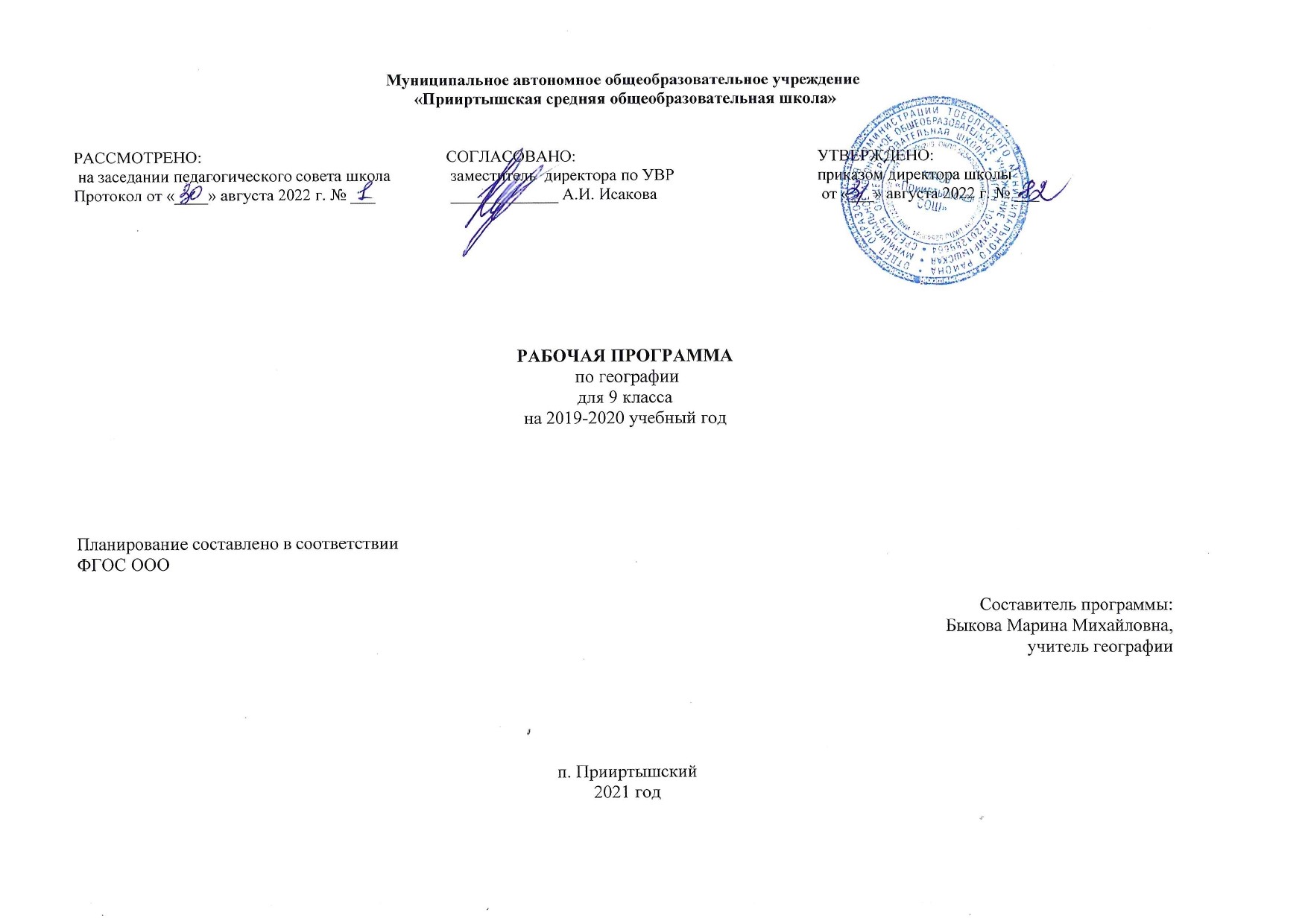 РАБОЧАЯ ПРОГРАММАпо предмету «Литературное чтение»для  3  классана 2022-2023 учебный годПланирование составлено в соответствиис  ФГОС НООПСоставитель программы Мухамедулина Зульфия Миршатовна,Первая квалификационная категория п. Прииртышский 2022 годI.содержание учебного предмета3 КЛАССО Родине и её истории. Любовь к Родине и её история — важные темы произведений литературы (произведения одного-двух авторов по выбору). Чувство любви к Родине, сопричастность к прошлому и настоящему своей страны и родного края — главные идеи, нравственные ценности, выраженные в произведениях о Родине. Образ Родины в стихотворных и прозаических произведениях писателей и поэтов ХIХ и ХХ веков. Осознание нравственно-этических понятий: любовь к родной стороне, малой родине, гордость за красоту и величие своей Отчизны. Роль и особенности заголовка произведения. Репродукции картин как иллюстрации к произведениям о Родине. Использование средств выразительности при чтении вслух: интонация, темп, ритм, логические ударения.Фольклор (устное народное творчество). Круг чтения: малые жанры фольклора (пословицы, потешки, считалки, небылицы, скороговорки, загадки, по выбору). Знакомство с видами загадок. Пословицы народов России (значение, характеристика, нравственная основа). Книги и словари, созданные В.И. Далем. Активный словарь устной речи: использование образных слов, пословиц и поговорок, крылатых выражений. Нравственные ценности в фольклорных произведениях народов России.Фольклорная сказка как отражение общечеловеческих ценностей и нравственных правил. Виды сказок (о животных, бытовые, волшебные). Художественные особенности сказок: построение (композиция), язык (лексика). Характеристика героя, волшебные помощники, иллюстрация как отражение сюжета волшебной сказки (например, картины В.М. Васнецова, иллюстрации Ю.А. Васнецова, И.Я. Билибина, В.М. Конашевич). Отражение в сказках народного быта и культуры. Составление плана сказки.Круг чтения: народная песня. Чувства, которые рождают песни, темы песен. Описание картин природы как способ рассказать в песне о родной земле. Былина как народный песенный сказ о важном историческом событии. Фольклорные особенности жанра былин: язык (напевность исполнения, выразительность), характеристика главного героя (где жил, чем занимался, какими качествами обладал). Характеристика былин как героического песенного сказа, их особенности (тема, язык). Язык былин, устаревшие слова, их место в былине и представление в современной лексике. Репродукции картин как иллюстрации к эпизодам фольклорного произведения.Творчество А.С. Пушкина. А.С. Пушкин — великий русский поэт. Лирические произведения А. С. Пушкина: средства художественной выразительности (сравнение, эпитет); рифма, ритм. Литературные сказки А.С. Пушкина в стихах (по выбору, например, «Сказка о царе Салтане, о сыне его славном и могучем богатыре князе Гвидоне Салтановиче и о прекрасной царевне Лебеди»). Нравственный смысл произведения, структура сказочного текста, особенности сюжета, приём повтора как 
основа изменения сюжета. Связь пушкинских сказок с фольклорными. Положительные и отрицательные герои, волшебные помощники, язык авторской сказки. И.Я. Билибин — иллюстратор сказок А.С. Пушкина.Творчество И.А. Крылова. Басня — произведение-поучение, которое помогает увидеть свои и чужие недостатки. Иносказание в баснях. И.А. Крылов — великий русский баснописец. Басни И.А. Крылова (не менее двух): назначение, темы и герои, особенности языка. Явная и скрытая мораль басен. Использование крылатых выражений в речи.Картины природы в произведениях поэтов и писателей ХIХ—ХХ веков. Лирические произведения как способ передачи чувств людей, автора. Картины природы в произведениях поэтов и писателей (не менее пяти авторов по выбору): Ф.И. Тютчева, А.А. Фета, М.Ю. Лермонтова, А.Н. Майкова, Н.А. Некрасова, А.А. Блока, С.А. Есенина, К.Д. Бальмонта, И.А. Бунина, А.П. Чехова, К. Г. Паустовского и др. Чувства, вызываемые лирическими произведениями. Средства выразительности в произведениях лирики: эпитеты, синонимы, антонимы, сравнения. Звукопись, её выразительное значение. Олицетворение как одно из средств выразительности лирического произведения. Живописные полотна как иллюстрация к лирическому произведению: пейзаж. Сравнение средств создания пейзажа в тексте-описании (эпитеты, сравнения, олицетворения), в изобразительном искусстве (цвет, композиция), в произведениях музыкального искусства (тон, темп, мелодия).Творчество Л.Н. Толстого. Жанровое многообразие произведений Л.Н. Толстого: сказки, рассказы, басни, быль (не менее трёх произведений). Рассказ как повествование: связь содержания с реальным событием. Структурные части произведения (композиция): начало, завязка действия, кульминация, развязка. Эпизод как часть рассказа. Различные виды планов. Сюжет рассказа: основные события, главные герои, действующие лица, различение рассказчика и автора произведения. Художественные особенности текста-описания, текста-рассуждения.Литературная сказка. Литературная сказка русских писателей (не менее двух). Круг чтения: произведения Д.Н. Мамина-Сибиряка, В.Ф. Одоевского, В.М. Гаршина, М. Горького, И.С. Соколова-Микитова, Г.А. Скребицкого и др. Особенности авторских сказок (сюжет, язык, герои). Составление аннотации.Произведения о взаимоотношениях человека и животных. Человек и его отношения с животными: верность, преданность, забота и любовь. Круг чтения (по выбору, не менее четырёх авторов): произведения Д.Н. Мамина-Сибиряка, К.Г. Паустовского, М.М. Пришвина, С.В. Образцова, В.Л. Дурова, Б.С. Житкова. Особенности рассказа: тема, герои, реальность событий, композиция, объекты описания (портрет героя, описание интерьера).Произведения о детях. Дети — герои произведений: раскрытие тем «Разные детские судьбы», «Дети на войне». Отличие автора от героя и рассказчика. Герой художественного произведения: время и место проживания, особенности внешнего вида и характера. Историческая обстановка как фон создания произведения: судьбы крестьянских детей, дети на войне (произведения по выбору двух-трёх авторов). Основные события сюжета, отношение к ним героев произведения. Оценка нравственных качеств, проявляющихся в военное время.Юмористические произведения. Комичность как основа сюжета. Герой юмористического произведения. Средства выразительности текста юмористического содержания: преувеличение. Авторы юмористических рассказов (не менее двух произведений): М.М. Зощенко, Н.Н. Носов, В.В. Голявкин и др.Зарубежная литература. Круг чтения (произведения двух-трёх авторов по выбору): литературные сказки Ш. Перро, Х.-К. Андерсена, Ц. Топелиуса, Р. Киплинга, Дж. Родари, С. Лагерлёф. Особенности авторских сказок (сюжет, язык, герои). Рассказы о животных зарубежных писателей. Известные переводчики зарубежной литературы: С.Я. Маршак, К.И. Чуковский, Б.В. Заходер. Библиографическая культура (работа с детской книгой и справочной литературой). Ценность чтения художественной литературы и фольклора, осознание важности читательской деятельности. Использование с учётом учебных задач аппарата издания (обложка, оглавление, аннотация, предисловие, иллюстрации). Правила юного читателя. Книга как особый вид искусства. Общее представление о первых книгах на Руси, знакомство с рукописными книгами.Изучение содержания учебного предмета «Литературное чтение» в третьем классе способствует освоению ряда универсальных учебных действий.Познавательные универсальные учебные действия:читать доступные по восприятию и небольшие по объёму прозаические и стихотворные произведения (без отметочного оценивания);различать сказочные и реалистические, лирические и эпические, народные и авторские произведения;анализировать текст: обосновывать принадлежность к жанру, определять тему и главную мысль, делить текст на части, озаглавливать их, находить в тексте заданный эпизод, определять композицию произведения, характеризовать героя;конструировать план текста, дополнять и восстанавливать нарушенную последовательность;сравнивать произведения, относящиеся к одной теме, но разным жанрам; произведения одного жанра, но разной тематики;исследовать текст: находить описания в произведениях разных жанров (портрет, пейзаж, интерьер).Работа с информацией:сравнивать информацию словесную (текст), графическую/изобразительную (иллюстрация), звуковую (музыкальное произведение);подбирать иллюстрации к тексту, соотносить произведения литературы и изобразительного искусства по тематике, настроению, средствам выразительности;выбирать книгу в библиотеке в соответствии с учебной задачей; составлять аннотацию.Коммуникативные универсальные учебные действия: читать текст с разными интонациями, передавая своё отношение к событиям, героям произведения;формулировать вопросы по основным событиям текста;пересказывать текст (подробно, выборочно, с изменением лица);выразительно исполнять стихотворное произведение, создавая соответствующее настроение;сочинять простые истории (сказки, рассказы) по аналогии.Регулятивные универсальные учебные действия:принимать цель чтения, удерживать её в памяти, использовать в зависимости от учебной задачи вид чтения, контролировать реализацию поставленной задачи чтения;оценивать качество своего восприятия текста на слух;выполнять действия контроля/самоконтроля и оценки процесса и результата деятельности, при необходимости вносить коррективы в выполняемые действия.Совместная деятельность:участвовать в совместной деятельности: выполнять роли лидера, подчинённого, соблюдать равноправие и дружелюбие;в коллективной театрализованной деятельности читать по ролям, инсценировать/драматизировать несложные произведения фольклора и художественной литературы; выбирать роль, договариваться о манере её исполнения в соответствии с общим замыслом;осуществлять взаимопомощь, проявлять ответственность при выполнении своей части работы, оценивать свой вклад в общее дело.II. Планируемые результаты освоения учебного предмета    Личностные результаты: Гражданско-патриотического воспитания:становление ценностного отношения к своей Родине - России;осознание своей этнокультурной и российской гражданской идентичности;сопричастность к прошлому, настоящему и будущему своей страны и родного края;уважение к своему и другим народам;первоначальные представления о человеке как члене общества, о правах и ответственности, уважении и достоинстве человека, о нравственно-этических нормах поведения и правилах межличностных отношений..Духовно-нравственного воспитания:признание индивидуальности каждого человека;проявление сопереживания, уважения и доброжелательности;неприятие любых форм поведения, направленных на причинение физического и морального вреда другим людям..Эстетического воспитания:уважительное отношение и интерес к художественной культуре, восприимчивость к разным видам искусства, традициям и творчеству своего и других народов;стремление к самовыражению в разных видах художественной деятельности.Физического воспитания, формирования культуры здоровья и эмоционального благополучия:соблюдение правил здорового и безопасного (для себя и других людей) образа жизни в окружающей среде (в том числе информационной);бережное отношение к физическому и психическому здоровью.Трудового воспитания:осознание ценности труда в жизни человека и общества, ответственное потребление и бережное отношение к результатам труда, навыки участия в различных видах трудовой деятельности, интерес к различным профессиям.Экологического воспитания:бережное отношение к природе;неприятие действий, приносящих ей вред..Ценности научного познания:первоначальные представления о научной картине мира;познавательные интересы, активность, инициативность, любознательность и самостоятельность в познании.Метапредметные результатыОвладение универсальными учебными познавательными действиями:1)базовые логические действия:сравнивать объекты, устанавливать основания для сравнения, устанавливать аналогии;объединять части объекта (объекты) по определенному признаку;определять существенный признак для классификации, классифицировать предложенные объекты;находить закономерности и противоречия в рассматриваемых фактах, данных и наблюдениях на основе предложенного педагогическим работником алгоритма;выявлять недостаток информации для решения учебной (практической) задачи на основе предложенного алгоритма;устанавливать причинно-следственные связи в ситуациях, поддающихся непосредственному наблюдению или знакомых по опыту, делать выводы;2)базовые исследовательские действия:определять разрыв между реальным и желательным состоянием объекта (ситуации) на основе предложенных педагогическим работником вопросов;с помощью педагогического работника формулировать цель, планировать изменения объекта, ситуации;сравнивать несколько вариантов решения задачи, выбирать наиболее подходящий (на основе предложенных критериев);проводить по предложенному плану опыт, несложное исследование по установлению особенностей объекта изучения и связей между объектами (часть - целое, причина - следствие);формулировать выводы и подкреплять их доказательствами на основе результатов проведенного наблюдения (опыта, измерения, классификации, сравнения, исследования);прогнозировать возможное развитие процессов, событий и их последствия в аналогичных или сходных ситуациях;3)работа с информацией:выбирать источник получения информации;согласно заданному алгоритму находить в предложенном источнике информацию, представленную в явном виде;распознавать достоверную и недостоверную информацию самостоятельно или на основании предложенного педагогическим работником способа ее проверки;соблюдать с помощью взрослых (педагогических работников, родителей (законных представителей) несовершеннолетних обучающихся) правила информационной безопасности при поиске информации в сети Интернет;анализировать и создавать текстовую, видео, графическую, звуковую, информацию в соответствии с учебной задачей;самостоятельно создавать схемы, таблицы для представления информации..Овладение универсальными учебными коммуникативными действиями:1)общение:воспринимать и формулировать суждения, выражать эмоции в соответствии с целями и условиями общения в знакомой среде;проявлять уважительное отношение к собеседнику, соблюдать правила ведения диалога и дискуссии;признавать возможность существования разных точек зрения;корректно и аргументированно высказывать свое мнение;строить речевое высказывание в соответствии с поставленной задачей;создавать устные и письменные тексты (описание, рассуждение, повествование);готовить небольшие публичные выступления;подбирать иллюстративный материал (рисунки, фото, плакаты) к тексту выступления;2)совместная деятельность:формулировать краткосрочные и долгосрочные цели (индивидуальные с учетом участия в коллективных задачах) в стандартной (типовой) ситуации на основе предложенного формата планирования, распределения промежуточных шагов и сроков;принимать цель совместной деятельности, коллективно строить действия по ее достижению: распределять роли, договариваться, обсуждать процесс и результат совместной работы;проявлять готовность руководить, выполнять поручения, подчиняться;ответственно выполнять свою часть работы;оценивать свой вклад в общий результат;выполнять совместные проектные задания с опорой на предложенные образцы..Овладение универсальными учебными регулятивными действиями:1)самоорганизация:планировать действия по решению учебной задачи для получения результата;выстраивать последовательность выбранных действий;2)самоконтроль:устанавливать причины успеха/неудач учебной деятельности;корректировать свои учебные действия для преодоления ошибок. По учебному предмету "Литературное чтение":1) сформированность положительной мотивации к систематическому чтению и слушанию художественной литературы и произведений устного народного творчества;2) достижение необходимого для продолжения образования уровня общего речевого развития;3) осознание значимости художественной литературы и произведений устного народного творчества для всестороннего развития личности человека;4) первоначальное представление о многообразии жанров художественных произведений и произведений устного народного творчества;5) овладение элементарными умениями анализа и интерпретации текста, осознанного использования при анализе текста изученных литературных понятий: прозаическая и стихотворная речь; жанровое разнообразие произведений (общее представление о жанрах); устное народное творчество, малые жанры фольклора (считалки, пословицы, поговорки, загадки, фольклорная сказка); басня (мораль, идея, персонажи); литературная сказка, рассказ; автор; литературный герой; образ; характер; тема; идея; заголовок и содержание; композиция; сюжет; эпизод, смысловые части; стихотворение (ритм, рифма); средства художественной выразительности (сравнение, эпитет, олицетворение);6) овладение техникой смыслового чтения вслух (правильным плавным чтением, позволяющим воспринимать, понимать и интерпретировать смысл текстов разных типов, жанров, назначений в целях решения различных учебных задач и удовлетворения эмоциональных потребностей общения с книгой, адекватно воспринимать чтение слушателями).Предметные результатыК концу обучения в третьем классе обучающийся научится:отвечать на вопрос о культурной значимости устного народного творчества и художественной литературы, находить в фольклоре и литературных произведениях отражение нравственных ценностей, традиций, быта, культуры разных народов, ориентироваться в нравственно-этических понятиях в контексте изученных произведений;читать вслух и про себя в соответствии с учебной задачей, использовать разные виды чтения (изучающее, ознакомительное, поисковое выборочное, просмотровое выборочное);читать вслух целыми словами без пропусков и перестановок букв и слогов доступные по восприятию и небольшие по объёму прозаические и стихотворные произведения в темпе не менее 60 слов в минуту (без отметочного оценивания);читать наизусть не менее 4 стихотворений в соответствии с изученной тематикой произведений;различать художественные произведения и познавательные тексты;различать прозаическую и стихотворную речь: называть особенности стихотворного произведения (ритм, рифма, строфа), отличать лирическое произведение от эпического;понимать жанровую принадлежность, содержание, смысл прослушанного/прочитанного произведения: отвечать и формулировать вопросы к учебным и художественным текстам;различать и называть отдельные жанры фольклора (считалки, загадки, пословицы, потешки, небылицы, народные песни, скороговорки, сказки о животных, бытовые и волшебные) и художественной литературы (литературные сказки, рассказы, стихотворения, басни), приводить примеры произведений фольклора разных народов России;владеть элементарными умениями анализа и интерпретации текста: формулировать тему и главную мысль, определять последовательность событий в тексте произведения, выявлять связь событий, эпизодов текста; составлять план текста (вопросный, номинативный, цитатный);характеризовать героев, описывать характер героя, давать оценку поступкам героев, составлять портретные характеристики персонажей; выявлять взаимосвязь между поступками, мыслями, чувствами героев, сравнивать героев одного произведения и сопоставлять их поступки по предложенным критериям (по аналогии или по контрасту);отличать автора произведения от героя и рассказчика, характеризовать отношение автора к героям, поступкам, описанной картине, находить в тексте средства изображения героев (портрет), описание пейзажа и интерьера;объяснять значение незнакомого слова с опорой на контекст и с использованием словаря; находить в тексте примеры использования слов в прямом и переносном значении, средств художественной выразительности (сравнение, эпитет, олицетворение);осознанно применять изученные понятия (автор, мораль басни, литературный герой, персонаж, характер, тема, идея, заголовок, содержание произведения, эпизод, смысловые части, композиция, сравнение, эпитет, олицетворение);участвовать в обсуждении прослушанного/прочитанного произведения: строить монологическое и диалогическое высказывание с соблюдением орфоэпических и пунктуационных норм, устно и письменно формулировать простые выводы, подтверждать свой ответ примерами из текста; использовать в беседе изученные литературные понятия;пересказывать произведение (устно) подробно, выборочно, сжато (кратко), от лица героя, с изменением лица рассказчика, от третьего лица;при анализе и интерпретации текста использовать разные типы речи (повествование, описание, рассуждение) с учётом специфики учебного и художественного текстов;читать по ролям с соблюдением норм произношения, инсценировать небольшие эпизоды из произведения;составлять устные и письменные высказывания на основе прочитанного/прослушанного текста на заданную тему по содержанию произведения (не менее 8 предложений), корректировать собственный письменный текст;составлять краткий отзыв о прочитанном произведении по заданному алгоритму;сочинять тексты, используя аналогии, иллюстрации, придумывать продолжение прочитанного произведения;использовать в соответствии с учебной задачей аппарат издания (обложку, оглавление, аннотацию, иллюстрации, предисловие, приложения, сноски, примечания);выбирать книги для самостоятельного чтения с учётом рекомендательного списка, используя картотеки, рассказывать о прочитанной книге;использовать справочные издания, в том числе верифицированные электронные ресурсы, включённые в федеральный перечень.III. ТЕМАТИЧЕСКОЕ ПЛАНИРОВАНИЕ№
п/пНаименование разделов и тем программыКол-во часовЭлектронные (цифровые) образовательные ресурсыДеятельность учителя с учётом программы воспитанияРаздел 1. «О Родине и ее истории» (5ч.)Раздел 1. «О Родине и ее истории» (5ч.)Раздел 1. «О Родине и ее истории» (5ч.)Раздел 1. «О Родине и ее истории» (5ч.)Раздел 1. «О Родине и ее истории» (5ч.)1Любовь к Родине и её история — важные темы произведений литературы1М.М. Пришвин «Моя Родина»Урок «М.М. Пришвин «Моя Родина»» (РЭШ) https://resh.edu.ru/subject/lesson/4362/start/283554/ Урок «М. Пришвин "Моя Родина"» (МЭШ) https://uchebnik.mos.ru/material_view/lesson_templates/821776?menuReferrer=catalogueОсознание ребёнком ценности, целостности и многообразии окружающего мира, своего место в нём.Воспитание эмоциональной отзывчивости, умения любить свой город, край, приумножать его богатства видеть и понимать красоту природы, пробуждать желание охранять её от разрушений, а при необходимости – восстанавливать.Использование воспитательных возможностей                содержания учебного предмета через демонстрацию детям примеров ответственного,          гражданского поведения.Инициирование и поддержка исследовательской деятельности в рамках реализации индивидуальных и групповых исследовательских проектовПривлечение внимания школьников к ценностному аспекту изучаемых на уроках явлений.Применение на уроке интерактивных форм работы: интеллектуальных игр, стимулирующих познавательную мотивацию.Мотивирование обучающихся взаимодействию между собой, дающего   социально значимыйопыт сотрудничества и взаимной помощи. 2Чувство любви к Родине, сопричастность к прошлому и настоящему своей страны и родного края — главные идеи, нравственные ценности, выраженные в произведениях о Родине1К.Д. Ушинский «Наше Отечество»Видео «К. Д. Ушинский "Наше Отечество"» (МЭШ) https://uchebnik.mos.ru/material_view/atomic_objects/5765073?menuReferrer=catalogueОсознание ребёнком ценности, целостности и многообразии окружающего мира, своего место в нём.Воспитание эмоциональной отзывчивости, умения любить свой город, край, приумножать его богатства видеть и понимать красоту природы, пробуждать желание охранять её от разрушений, а при необходимости – восстанавливать.Использование воспитательных возможностей                содержания учебного предмета через демонстрацию детям примеров ответственного,          гражданского поведения.Инициирование и поддержка исследовательской деятельности в рамках реализации индивидуальных и групповых исследовательских проектовПривлечение внимания школьников к ценностному аспекту изучаемых на уроках явлений.Применение на уроке интерактивных форм работы: интеллектуальных игр, стимулирующих познавательную мотивацию.Мотивирование обучающихся взаимодействию между собой, дающего   социально значимыйопыт сотрудничества и взаимной помощи. 3Образ Родины в стихотворных и прозаических произведениях писателей и поэтов ХIХ и ХХ веков. Осознание нравственно-этических понятий: любовь к родной стороне, малой родине, гордость за красоту и величие своей Отчизны1И. Глинка «Москва»Изображение «Родина» Т. Бокова» (МЭШ) https://uchebnik.mos.ru/material_view/atomic_objects/4326691?menuReferrer=/catalogueОсознание ребёнком ценности, целостности и многообразии окружающего мира, своего место в нём.Воспитание эмоциональной отзывчивости, умения любить свой город, край, приумножать его богатства видеть и понимать красоту природы, пробуждать желание охранять её от разрушений, а при необходимости – восстанавливать.Использование воспитательных возможностей                содержания учебного предмета через демонстрацию детям примеров ответственного,          гражданского поведения.Инициирование и поддержка исследовательской деятельности в рамках реализации индивидуальных и групповых исследовательских проектовПривлечение внимания школьников к ценностному аспекту изучаемых на уроках явлений.Применение на уроке интерактивных форм работы: интеллектуальных игр, стимулирующих познавательную мотивацию.Мотивирование обучающихся взаимодействию между собой, дающего   социально значимыйопыт сотрудничества и взаимной помощи. 4Образ Родины в стихотворных и прозаических произведениях писателей и поэтов ХIХ и ХХ веков. Осознание нравственно-этических понятий: любовь к родной стороне, малой родине, гордость за красоту и величие своей Отчизны. Роль и особенности заголовка произведения. План текста. Разные вида плана1К.М. Симонов «Родина»Видео «К. Симонов "Родина"» (МЭШ) https://uchebnik.mos.ru/material_view/atomic_objects/5179662?menuReferrer=catalogueОсознание ребёнком ценности, целостности и многообразии окружающего мира, своего место в нём.Воспитание эмоциональной отзывчивости, умения любить свой город, край, приумножать его богатства видеть и понимать красоту природы, пробуждать желание охранять её от разрушений, а при необходимости – восстанавливать.Использование воспитательных возможностей                содержания учебного предмета через демонстрацию детям примеров ответственного,          гражданского поведения.Инициирование и поддержка исследовательской деятельности в рамках реализации индивидуальных и групповых исследовательских проектовПривлечение внимания школьников к ценностному аспекту изучаемых на уроках явлений.Применение на уроке интерактивных форм работы: интеллектуальных игр, стимулирующих познавательную мотивацию.Мотивирование обучающихся взаимодействию между собой, дающего   социально значимыйопыт сотрудничества и взаимной помощи. 5Осознание нравственно-этических понятий: любовь к родной стороне, малой родине, гордость за красоту и величие своей Отчизны. Роль и особенности заголовка произведения. Репродукции картин как иллюстрации к произведениям о Родине. Использование средств выразительности при чтении вслух: интонация, темп, ритм, логические ударения1Видео «" Привет, Россия..." Н.Рубцов» (МЭШ) https://uchebnik.mos.ru/material_view/atomic_objects/2922817?menuReferrer=catalogue Интерактивное задание «Стихотворение "Родина" З. Александрова» (МЭШ) https://uchebnik.mos.ru/material_view/atomic_objects/4268510?menuReferrer=catalogueОсознание ребёнком ценности, целостности и многообразии окружающего мира, своего место в нём.Воспитание эмоциональной отзывчивости, умения любить свой город, край, приумножать его богатства видеть и понимать красоту природы, пробуждать желание охранять её от разрушений, а при необходимости – восстанавливать.Использование воспитательных возможностей                содержания учебного предмета через демонстрацию детям примеров ответственного,          гражданского поведения.Инициирование и поддержка исследовательской деятельности в рамках реализации индивидуальных и групповых исследовательских проектовПривлечение внимания школьников к ценностному аспекту изучаемых на уроках явлений.Применение на уроке интерактивных форм работы: интеллектуальных игр, стимулирующих познавательную мотивацию.Мотивирование обучающихся взаимодействию между собой, дающего   социально значимыйопыт сотрудничества и взаимной помощи. Раздел 2. «Фольклор (устное народное творчество)» (13ч.)Раздел 2. «Фольклор (устное народное творчество)» (13ч.)Раздел 2. «Фольклор (устное народное творчество)» (13ч.)Раздел 2. «Фольклор (устное народное творчество)» (13ч.)Раздел 2. «Фольклор (устное народное творчество)» (13ч.)6Расширение знаний о малых жанрах фольклора (пословицы, потешки, считалки, небылицы, скороговорки, загадки)1Урок «Устное народное творчество» (МЭШ) https://uchebnik.mos.ru/material_view/lesson_templates/482274?menuReferrer=catalogue Установление           доверительных отношений между учителем и учениками, способствующих привлечению их внимания к обсуждаемой на уроке          информации.Побуждение    обучающихся  соблюдать на уроке принципы учебной дисциплины    и  самоорганизации.Привлечение внимания школьников к ценностному аспекту изучаемых на уроках явлений,      инициированиеОбсуждения, высказывания  обучающимися своего мнения по  ее поводу, выработки своего к ней отношения.Инициирование и поддержка исследовательской деятельности в рамках реализации индивидуальных и групповых исследовательских проектовПрименение на уроке интерактивных форм работы: интеллектуальных игр, стимулирующих познавательную мотивацию.Мотивирование обучающихся взаимодействию между собой, дающего   социально значимый опыт сотрудничества и взаимной помощи. 7Знакомство с видами загадок. Пословицы народов России (значение, характеристика, нравственная основа). Выразительность речи1Докучные сказки. Сочинение докучных сказок.Урок «Загадки, пословицы, поговорки» (МЭШ) https://uchebnik.mos.ru/material_view/lesson_templates/485495?menuReferrer=catalogue Урок «Загадки. Виды загадок» (МЭШ) https://uchebnik.mos.ru/material_view/lesson_templates/1055962?menuReferrer=catalogue Установление           доверительных отношений между учителем и учениками, способствующих привлечению их внимания к обсуждаемой на уроке          информации.Побуждение    обучающихся  соблюдать на уроке принципы учебной дисциплины    и  самоорганизации.Привлечение внимания школьников к ценностному аспекту изучаемых на уроках явлений,      инициированиеОбсуждения, высказывания  обучающимися своего мнения по  ее поводу, выработки своего к ней отношения.Инициирование и поддержка исследовательской деятельности в рамках реализации индивидуальных и групповых исследовательских проектовПрименение на уроке интерактивных форм работы: интеллектуальных игр, стимулирующих познавательную мотивацию.Мотивирование обучающихся взаимодействию между собой, дающего   социально значимый опыт сотрудничества и взаимной помощи. 8Любимые жанры фольклора. Активный словарь: образные слова, пословицы и поговорки, крылатые выражения в устной речи. Нравственные ценности в фольклорных произведениях народов России1Урок «Русские народные песни» (РЭШ) https://resh.edu.ru/subject/lesson/5155/start/93236/ Установление           доверительных отношений между учителем и учениками, способствующих привлечению их внимания к обсуждаемой на уроке          информации.Побуждение    обучающихся  соблюдать на уроке принципы учебной дисциплины    и  самоорганизации.Привлечение внимания школьников к ценностному аспекту изучаемых на уроках явлений,      инициированиеОбсуждения, высказывания  обучающимися своего мнения по  ее поводу, выработки своего к ней отношения.Инициирование и поддержка исследовательской деятельности в рамках реализации индивидуальных и групповых исследовательских проектовПрименение на уроке интерактивных форм работы: интеллектуальных игр, стимулирующих познавательную мотивацию.Мотивирование обучающихся взаимодействию между собой, дающего   социально значимый опыт сотрудничества и взаимной помощи. 9Любимые жанры фольклора. Активный словарь: образные слова, пословицы и поговорки, крылатые выражения в устной речи. Нравственные ценности в фольклорных произведениях народов России. Иллюстрации, их анализ , описание1Урок «Устное народное творчество. Русские народные песни» (МЭШ) https://uchebnik.mos.ru/material_view/lesson_templates/1437475?menuReferrer=catalogueУстановление           доверительных отношений между учителем и учениками, способствующих привлечению их внимания к обсуждаемой на уроке          информации.Побуждение    обучающихся  соблюдать на уроке принципы учебной дисциплины    и  самоорганизации.Привлечение внимания школьников к ценностному аспекту изучаемых на уроках явлений,      инициированиеОбсуждения, высказывания  обучающимися своего мнения по  ее поводу, выработки своего к ней отношения.Инициирование и поддержка исследовательской деятельности в рамках реализации индивидуальных и групповых исследовательских проектовПрименение на уроке интерактивных форм работы: интеллектуальных игр, стимулирующих познавательную мотивацию.Мотивирование обучающихся взаимодействию между собой, дающего   социально значимый опыт сотрудничества и взаимной помощи. 10Расширение знаний о малых жанрах фольклора (пословицы, потешки, считалки, небылицы, скороговорки, загадки). Знакомство с видами загадок. Пословицы народов России (значение, характеристика, нравственная основа). Книги и словари, созданные В. И. Далем. Активный словарь: образные слова, пословицы и поговорки, крылатые выражения в устной речи. Нравственные ценности в фольклорных произведениях народов России1Интерактивное задание «Пословицы народов России» (МЭШ) https://uchebnik.mos.ru/material/app/17928?menuReferrer=/catalogueВидео «В.И. Даль» (МЭШ) https://uchebnik.mos.ru/material_view/atomic_objects/5522936?menuReferrer=catalogue Установление           доверительных отношений между учителем и учениками, способствующих привлечению их внимания к обсуждаемой на уроке          информации.Побуждение    обучающихся  соблюдать на уроке принципы учебной дисциплины    и  самоорганизации.Привлечение внимания школьников к ценностному аспекту изучаемых на уроках явлений,      инициированиеОбсуждения, высказывания  обучающимися своего мнения по  ее поводу, выработки своего к ней отношения.Инициирование и поддержка исследовательской деятельности в рамках реализации индивидуальных и групповых исследовательских проектовПрименение на уроке интерактивных форм работы: интеллектуальных игр, стимулирующих познавательную мотивацию.Мотивирование обучающихся взаимодействию между собой, дающего   социально значимый опыт сотрудничества и взаимной помощи. 11Книги и словари, созданные В. И. Далем. Активный словарь: образные слова, пословицы и поговорки, крылатые выражения в устной речи. Нравственные ценности в фольклорных произведениях народов России. Иллюстрирование, подбор иллюстраций1Видео «Сказка В.И. Даля "Правда и кривда"» (МЭШ) https://uchebnik.mos.ru/material_view/atomic_objects/7805994?menuReferrer=catalogue Установление           доверительных отношений между учителем и учениками, способствующих привлечению их внимания к обсуждаемой на уроке          информации.Побуждение    обучающихся  соблюдать на уроке принципы учебной дисциплины    и  самоорганизации.Привлечение внимания школьников к ценностному аспекту изучаемых на уроках явлений,      инициированиеОбсуждения, высказывания  обучающимися своего мнения по  ее поводу, выработки своего к ней отношения.Инициирование и поддержка исследовательской деятельности в рамках реализации индивидуальных и групповых исследовательских проектовПрименение на уроке интерактивных форм работы: интеллектуальных игр, стимулирующих познавательную мотивацию.Мотивирование обучающихся взаимодействию между собой, дающего   социально значимый опыт сотрудничества и взаимной помощи. 12Работа с текстом. Интерпретация информации. Активный словарь: образные слова, пословицы и поговорки, крылатые выражения в устной речи. Нравственные ценности в фольклорных произведениях народов России1Видео «Словарь Даля» (МЭШ) https://uchebnik.mos.ru/material_view/atomic_objects/5559211?menuReferrer=catalogueУстановление           доверительных отношений между учителем и учениками, способствующих привлечению их внимания к обсуждаемой на уроке          информации.Побуждение    обучающихся  соблюдать на уроке принципы учебной дисциплины    и  самоорганизации.Привлечение внимания школьников к ценностному аспекту изучаемых на уроках явлений,      инициированиеОбсуждения, высказывания  обучающимися своего мнения по  ее поводу, выработки своего к ней отношения.Инициирование и поддержка исследовательской деятельности в рамках реализации индивидуальных и групповых исследовательских проектовПрименение на уроке интерактивных форм работы: интеллектуальных игр, стимулирующих познавательную мотивацию.Мотивирование обучающихся взаимодействию между собой, дающего   социально значимый опыт сотрудничества и взаимной помощи. 13Составление словаря фольклора. Активный словарь: образные слова, пословицы и поговорки, крылатые выражения в устной речи. Нравственные ценности в фольклорных произведениях народов России1https://youtu.be/09yuVTx6hJQУстановление           доверительных отношений между учителем и учениками, способствующих привлечению их внимания к обсуждаемой на уроке          информации.Побуждение    обучающихся  соблюдать на уроке принципы учебной дисциплины    и  самоорганизации.Привлечение внимания школьников к ценностному аспекту изучаемых на уроках явлений,      инициированиеОбсуждения, высказывания  обучающимися своего мнения по  ее поводу, выработки своего к ней отношения.Инициирование и поддержка исследовательской деятельности в рамках реализации индивидуальных и групповых исследовательских проектовПрименение на уроке интерактивных форм работы: интеллектуальных игр, стимулирующих познавательную мотивацию.Мотивирование обучающихся взаимодействию между собой, дающего   социально значимый опыт сотрудничества и взаимной помощи. 14Расширение знаний о малых жанрах фольклора (пословицы, потешки, считалки, небылицы, скороговорки, загадки). Интерпретация текстов, обсуждение смысла. Высказывание своей точки зрения1https://youtu.be/09yuVTx6hJQУстановление           доверительных отношений между учителем и учениками, способствующих привлечению их внимания к обсуждаемой на уроке          информации.Побуждение    обучающихся  соблюдать на уроке принципы учебной дисциплины    и  самоорганизации.Привлечение внимания школьников к ценностному аспекту изучаемых на уроках явлений,      инициированиеОбсуждения, высказывания  обучающимися своего мнения по  ее поводу, выработки своего к ней отношения.Инициирование и поддержка исследовательской деятельности в рамках реализации индивидуальных и групповых исследовательских проектовПрименение на уроке интерактивных форм работы: интеллектуальных игр, стимулирующих познавательную мотивацию.Мотивирование обучающихся взаимодействию между собой, дающего   социально значимый опыт сотрудничества и взаимной помощи. 15Виды загадок. Структура загадки. Виды загадок1https://youtu.be/09yuVTx6hJQУстановление           доверительных отношений между учителем и учениками, способствующих привлечению их внимания к обсуждаемой на уроке          информации.Побуждение    обучающихся  соблюдать на уроке принципы учебной дисциплины    и  самоорганизации.Привлечение внимания школьников к ценностному аспекту изучаемых на уроках явлений,      инициированиеОбсуждения, высказывания  обучающимися своего мнения по  ее поводу, выработки своего к ней отношения.Инициирование и поддержка исследовательской деятельности в рамках реализации индивидуальных и групповых исследовательских проектовПрименение на уроке интерактивных форм работы: интеллектуальных игр, стимулирующих познавательную мотивацию.Мотивирование обучающихся взаимодействию между собой, дающего   социально значимый опыт сотрудничества и взаимной помощи. 16Пословицы, потешки, считалки, небылицы, скороговорки, загадки. Активный словарь: образные слова, пословицы и поговорки, крылатые выражения в устной речи. Нравственные ценности в фольклорных произведениях народов России1Видео «На какие группы делятся сказки?» (МЭШ) https://uchebnik.mos.ru/material_view/atomic_objects/4160295?menuReferrer=catalogue Установление           доверительных отношений между учителем и учениками, способствующих привлечению их внимания к обсуждаемой на уроке          информации.Побуждение    обучающихся  соблюдать на уроке принципы учебной дисциплины    и  самоорганизации.Привлечение внимания школьников к ценностному аспекту изучаемых на уроках явлений,      инициированиеОбсуждения, высказывания  обучающимися своего мнения по  ее поводу, выработки своего к ней отношения.Инициирование и поддержка исследовательской деятельности в рамках реализации индивидуальных и групповых исследовательских проектовПрименение на уроке интерактивных форм работы: интеллектуальных игр, стимулирующих познавательную мотивацию.Мотивирование обучающихся взаимодействию между собой, дающего   социально значимый опыт сотрудничества и взаимной помощи. 17Нравственные ценности в фольклорных произведениях народов России. Любимые произведения. Обсуждаем, характеризуем, высказываем свою точку зрения1Видео «Сказка как жанр литературного произведения» (МЭШ) https://uchebnik.mos.ru/material_view/atomic_objects/2416304?menuReferrer=catalogue Установление           доверительных отношений между учителем и учениками, способствующих привлечению их внимания к обсуждаемой на уроке          информации.Побуждение    обучающихся  соблюдать на уроке принципы учебной дисциплины    и  самоорганизации.Привлечение внимания школьников к ценностному аспекту изучаемых на уроках явлений,      инициированиеОбсуждения, высказывания  обучающимися своего мнения по  ее поводу, выработки своего к ней отношения.Инициирование и поддержка исследовательской деятельности в рамках реализации индивидуальных и групповых исследовательских проектовПрименение на уроке интерактивных форм работы: интеллектуальных игр, стимулирующих познавательную мотивацию.Мотивирование обучающихся взаимодействию между собой, дающего   социально значимый опыт сотрудничества и взаимной помощи. 18Расширение знаний о малых жанрах фольклора (пословицы, потешки, считалки, небылицы, скороговорки, загадки). Знакомство с видами загадок. Пословицы народов России (значение, характеристика, нравственная основа). Книги и словари, созданные В. И. Далем. Активный словарь: образные слова, пословицы и поговорки, крылатые выражения в устной речи. Нравственные ценности в фольклорных произведениях народов России. Фольклорная сказка как отражение общечеловеческих ценностей и нравственных правил. Виды сказок (о животных, бытовые, волшебные). Художественные особенности сказок: построение (композиция), язык (лексика). Характеристика героя, волшебные помощники, иллюстрация как отражение сюжета волшебной сказки (например, картины В. М. Васнецова, иллюстрации Ю. А. Васнецова, И. Я. Билибина, В. М. Конашевич). Отражение в сказках народного быта и культуры. Составление плана сказки. Расширение представлений о народной песне. Чувства, которые рождают песни, темы песен. Описание картин природы как способ рассказать в песне о родной земле. Былина как народный песенный сказ о важном историческом событии. Фольклорные особенности жанра былин: язык (напевность исполнения, выразительность), характеристика главного героя (где жил, чем занимался, какими качествами обладал). Характеристика былин как героического песенного сказа, их особенности (тема, язык). Язык былин, устаревшие слова, их место в былине и представление в современной лексике. Репродукции картин как иллюстрации к эпизодам фольклорного произведения1Урок «Волшебные сказки» (МЭШ) https://uchebnik.mos.ru/material_view/lesson_templates/87948?menuReferrer=catalogue Видео «Сказки о животных» (МЭШ) https://uchebnik.mos.ru/material_view/atomic_objects/2822291?menuReferrer=catalogueАнимированный плакат «Структура волшебной сказки» (МЭШ) https://uchebnik.mos.ru/material_view/atomic_objects/2731422?menuReferrer=catalogueВидеофрагмент «Сказка о царе Салтане» (народные песни) (МЭШ) https://uchebnik.mos.ru/material_view/atomic_objects/5418358?menuReferrer=catalogue Изображение «И. Шишкин "Среди Долины ровныя"» (МЭШ) https://uchebnik.mos.ru/material_view/atomic_objects/3921480?menuReferrer=/catalogue Урок «Богатыри и былины» (МЭШ) https://uchebnik.mos.ru/material_view/lesson_templates/1685448?menuReferrer=catalogue Видео «Былины» (МЭШ) https://uchebnik.mos.ru/material_view/atomic_objects/7668117?menuReferrer=catalogue Видео «Былина об Илье Муромце» (МЭШ) https://uchebnik.mos.ru/material_view/atomic_objects/7628165?menuReferrer=catalogue Видео «Васнецов М. В. "Богатыри" - анализ картины» (МЭШ)https://uchebnik.mos.ru/material_view/atomic_objects/2147171?menuReferrer=catalogue Урок «Обобщающий урок по теме «Устное народное творчество»» (РЭШ) https://resh.edu.ru/subject/lesson/6473/start/306246/Установление           доверительных отношений между учителем и учениками, способствующих привлечению их внимания к обсуждаемой на уроке          информации.Побуждение    обучающихся  соблюдать на уроке принципы учебной дисциплины    и  самоорганизации.Привлечение внимания школьников к ценностному аспекту изучаемых на уроках явлений,      инициированиеОбсуждения, высказывания  обучающимися своего мнения по  ее поводу, выработки своего к ней отношения.Инициирование и поддержка исследовательской деятельности в рамках реализации индивидуальных и групповых исследовательских проектовПрименение на уроке интерактивных форм работы: интеллектуальных игр, стимулирующих познавательную мотивацию.Мотивирование обучающихся взаимодействию между собой, дающего   социально значимый опыт сотрудничества и взаимной помощи. Раздел 3. «Творчество А.С. Пушкина» (8ч.)Раздел 3. «Творчество А.С. Пушкина» (8ч.)Раздел 3. «Творчество А.С. Пушкина» (8ч.)Раздел 3. «Творчество А.С. Пушкина» (8ч.)Раздел 3. «Творчество А.С. Пушкина» (8ч.)19А. С. Пушкин — великий русский поэт1Урок «А.С. Пушкин. «За весной, красой природы...», «Уж небо осенью дышало...» и др.» (РЭШ) https://resh.edu.ru/subject/lesson/5122/start/190058/ Установление           доверительных отношений между учителем и его учениками, способствующихпозитивному восприятию обучающимися требований и просьб учителя.Побуждение обучающихся соблюдать на уроке общепринятые нормы поведения, правила общения со старшими (учителями) и сверстниками.Привлечение внимания школьников к ценностному аспекту изучаемых на уроках явлений.Использование воспитательных возможностей                содержания учебного предмета через демонстрацию детям примеров ответственного гражданского поведения.Инициирование и поддержка исследовательской деятельности в рамках реализации индивидуальных и групповых исследовательских проектов20Лирические произведения А. С. Пушкина: средства художественной выразительности (сравнение, эпитет); рифма, ритм1Урок «А.С. Пушкин «Опрятней модного паркета...», «Зимний вечер»» (РЭШ) https://resh.edu.ru/subject/lesson/5158/start/182005/ Урок «А.С. Пушкин «Зимнее утро»» (РЭШ) https://resh.edu.ru/subject/lesson/4372/start/147919/ Установление           доверительных отношений между учителем и его учениками, способствующихпозитивному восприятию обучающимися требований и просьб учителя.Побуждение обучающихся соблюдать на уроке общепринятые нормы поведения, правила общения со старшими (учителями) и сверстниками.Привлечение внимания школьников к ценностному аспекту изучаемых на уроках явлений.Использование воспитательных возможностей                содержания учебного предмета через демонстрацию детям примеров ответственного гражданского поведения.Инициирование и поддержка исследовательской деятельности в рамках реализации индивидуальных и групповых исследовательских проектов21Литературные сказки А. С. Пушкина в стихах: «Сказка о царе Салтане, о сыне его славном и могучем богатыре князе Гвидоне Салтановиче и о прекрасной царевне Лебеди» — нравственный смысл произведения, структура сказочного текста, особенности сюжета, приём повтора как основа изменения сюжета1Урок «А.С. Пушкин «Сказка о царе Салтане...» Часть 1» (РЭШ) https://resh.edu.ru/subject/lesson/5160/start/283142/ Установление           доверительных отношений между учителем и его учениками, способствующихпозитивному восприятию обучающимися требований и просьб учителя.Побуждение обучающихся соблюдать на уроке общепринятые нормы поведения, правила общения со старшими (учителями) и сверстниками.Привлечение внимания школьников к ценностному аспекту изучаемых на уроках явлений.Использование воспитательных возможностей                содержания учебного предмета через демонстрацию детям примеров ответственного гражданского поведения.Инициирование и поддержка исследовательской деятельности в рамках реализации индивидуальных и групповых исследовательских проектов22Связь пушкинских сказок с фольклорными. Положительные и отрицательные герои, волшебные помощники, язык авторской сказки. И. Я. Билибин — иллюстратор сказок А. С. Пушкина1Урок «А.С. Пушкин «Сказка о царе Салтане...» Часть 2» (РЭШ) https://resh.edu.ru/subject/lesson/4373/start/187968/ Установление           доверительных отношений между учителем и его учениками, способствующихпозитивному восприятию обучающимися требований и просьб учителя.Побуждение обучающихся соблюдать на уроке общепринятые нормы поведения, правила общения со старшими (учителями) и сверстниками.Привлечение внимания школьников к ценностному аспекту изучаемых на уроках явлений.Использование воспитательных возможностей                содержания учебного предмета через демонстрацию детям примеров ответственного гражданского поведения.Инициирование и поддержка исследовательской деятельности в рамках реализации индивидуальных и групповых исследовательских проектов23А. С. Пушкин — великий русский поэт. Любимые произведения А. С. Пушкина: средства художественной выразительности (сравнение, эпитет); рифма, ритм. Литературные сказки1Урок «А.С. Пушкин "Сказка о царе Салтане"» (МЭШ) https://uchebnik.mos.ru/material_view/lesson_templates/213685?menuReferrer=catalogue Установление           доверительных отношений между учителем и его учениками, способствующихпозитивному восприятию обучающимися требований и просьб учителя.Побуждение обучающихся соблюдать на уроке общепринятые нормы поведения, правила общения со старшими (учителями) и сверстниками.Привлечение внимания школьников к ценностному аспекту изучаемых на уроках явлений.Использование воспитательных возможностей                содержания учебного предмета через демонстрацию детям примеров ответственного гражданского поведения.Инициирование и поддержка исследовательской деятельности в рамках реализации индивидуальных и групповых исследовательских проектов24Произведения А С Пушкина. Язык поэта, лексика1Установление           доверительных отношений между учителем и его учениками, способствующихпозитивному восприятию обучающимися требований и просьб учителя.Побуждение обучающихся соблюдать на уроке общепринятые нормы поведения, правила общения со старшими (учителями) и сверстниками.Привлечение внимания школьников к ценностному аспекту изучаемых на уроках явлений.Использование воспитательных возможностей                содержания учебного предмета через демонстрацию детям примеров ответственного гражданского поведения.Инициирование и поддержка исследовательской деятельности в рамках реализации индивидуальных и групповых исследовательских проектов25А. С. Пушкин — великий русский поэт. Работа с текстом, интерпретация1Урок «И. Я. Билибин. Иллюстрации к сказкам А. С. Пушкина» (МЭШ) https://uchebnik.mos.ru/material_view/lesson_templates/1528907?menuReferrer=catalogueУстановление           доверительных отношений между учителем и его учениками, способствующихпозитивному восприятию обучающимися требований и просьб учителя.Побуждение обучающихся соблюдать на уроке общепринятые нормы поведения, правила общения со старшими (учителями) и сверстниками.Привлечение внимания школьников к ценностному аспекту изучаемых на уроках явлений.Использование воспитательных возможностей                содержания учебного предмета через демонстрацию детям примеров ответственного гражданского поведения.Инициирование и поддержка исследовательской деятельности в рамках реализации индивидуальных и групповых исследовательских проектов26Произведения А. С. Пушкина: средства художественной выразительности (сравнение, эпитет); рифма, ритм. Работа с иллюстративным материалам к произведениям, их анализ1Урок «Иллюстрация к сказкам А. С. Пушкина» (МЭШ) https://uchebnik.mos.ru/material_view/lesson_templates/281531?menuReferrer=catalogueУстановление           доверительных отношений между учителем и его учениками, способствующихпозитивному восприятию обучающимися требований и просьб учителя.Побуждение обучающихся соблюдать на уроке общепринятые нормы поведения, правила общения со старшими (учителями) и сверстниками.Привлечение внимания школьников к ценностному аспекту изучаемых на уроках явлений.Использование воспитательных возможностей                содержания учебного предмета через демонстрацию детям примеров ответственного гражданского поведения.Инициирование и поддержка исследовательской деятельности в рамках реализации индивидуальных и групповых исследовательских проектовРаздел 4. «Творчество И.А. Крылова» (4ч.)Раздел 4. «Творчество И.А. Крылова» (4ч.)Раздел 4. «Творчество И.А. Крылова» (4ч.)Раздел 4. «Творчество И.А. Крылова» (4ч.)Раздел 4. «Творчество И.А. Крылова» (4ч.)27Басня — произведение-поучение, которое помогает увидеть свои и чужие недостатки. Иносказание в баснях. И. А. Крылов — великий русский баснописец. Басни И. А. Крылова: назначение, темы и герои, особенности языка. Явная и скрытая мораль басен. Использование крылатых выражений в речи1Видео «Басня как жанр» (МЭШ) https://uchebnik.mos.ru/material_view/atomic_objects/10674373?menuReferrer=catalogue Урок «И.А. Крылов. «Мартышка и очки», «Зеркало и Обезьяна»» (РЭШ) https://resh.edu.ru/subject/lesson/3496/start/283744/ Установление           доверительных отношений между учителем и его учениками, способствующихпозитивному восприятию обучающимися требований и просьб учителя.Побуждение обучающихся соблюдать на уроке общепринятые нормы поведения, правила общения со старшими (учителями) и сверстниками.Привлечение внимания школьников к ценностному аспекту изучаемых на уроках явлений.Использование воспитательных возможностей                содержания учебного предмета через демонстрацию детям примеров ответственного гражданского поведения.Инициирование и поддержка исследовательской деятельности в рамках реализации индивидуальных и групповых исследовательских проектов28Басня — произведение- поучение, которое помогает увидеть свои и чужие недостатки1Урок «И.А.Крылов. Басня "Мартышка и очки"» (МЭШ) https://uchebnik.mos.ru/material_view/lesson_templates/734964?menuReferrer=catalogue Установление           доверительных отношений между учителем и его учениками, способствующихпозитивному восприятию обучающимися требований и просьб учителя.Побуждение обучающихся соблюдать на уроке общепринятые нормы поведения, правила общения со старшими (учителями) и сверстниками.Привлечение внимания школьников к ценностному аспекту изучаемых на уроках явлений.Использование воспитательных возможностей                содержания учебного предмета через демонстрацию детям примеров ответственного гражданского поведения.Инициирование и поддержка исследовательской деятельности в рамках реализации индивидуальных и групповых исследовательских проектов29Иносказание в баснях. Использование крылатых выражений в речи1Урок «И.А. Крылов «Ворона и Лисица»» (РЭШ) https://resh.edu.ru/subject/lesson/4374/start/190182/ Видео «Басня Эзопа и басня Крылова "Ворона и лисица"» (МЭШ) https://uchebnik.mos.ru/material_view/atomic_objects/3249411?menuReferrer=catalogueУстановление           доверительных отношений между учителем и его учениками, способствующихпозитивному восприятию обучающимися требований и просьб учителя.Побуждение обучающихся соблюдать на уроке общепринятые нормы поведения, правила общения со старшими (учителями) и сверстниками.Привлечение внимания школьников к ценностному аспекту изучаемых на уроках явлений.Использование воспитательных возможностей                содержания учебного предмета через демонстрацию детям примеров ответственного гражданского поведения.Инициирование и поддержка исследовательской деятельности в рамках реализации индивидуальных и групповых исследовательских проектов30И. А. Крылов — великий русский баснописец. Басни И. А. Крылова: назначение, темы и герои, особенности языка. Явная и скрытая мораль басен. Использование крылатых выражений в речи1Видео «Крылов И.А. Басня "Лисица и виноград"» (МЭШ) https://uchebnik.mos.ru/material_view/atomic_objects/2721942?menuReferrer=catalogue Видео «Басни И. Крылова. Слон и моська» (МЭШ) https://uchebnik.mos.ru/material_view/atomic_objects/3191806?menuReferrer=catalogueУстановление           доверительных отношений между учителем и его учениками, способствующихпозитивному восприятию обучающимися требований и просьб учителя.Побуждение обучающихся соблюдать на уроке общепринятые нормы поведения, правила общения со старшими (учителями) и сверстниками.Привлечение внимания школьников к ценностному аспекту изучаемых на уроках явлений.Использование воспитательных возможностей                содержания учебного предмета через демонстрацию детям примеров ответственного гражданского поведения.Инициирование и поддержка исследовательской деятельности в рамках реализации индивидуальных и групповых исследовательских проектовРаздел 5. «Картины природы в произведениях поэтов и писателей ХIХ века» (8ч.)Раздел 5. «Картины природы в произведениях поэтов и писателей ХIХ века» (8ч.)Раздел 5. «Картины природы в произведениях поэтов и писателей ХIХ века» (8ч.)Раздел 5. «Картины природы в произведениях поэтов и писателей ХIХ века» (8ч.)Раздел 5. «Картины природы в произведениях поэтов и писателей ХIХ века» (8ч.)31Лирические произведения как способ передачи чувств людей, автора1Урок «Ф.И. Тютчев «Весенняя гроза», «Листья»» (РЭШ) https://resh.edu.ru/subject/lesson/6229/start/282828/ Осознание ребёнком ценности, целостности и многообразии окружающего мира, своего место в нём.Воспитание эмоциональной отзывчивости, умения любить свой город, край, приумножать его богатства видеть и понимать красоту природы, пробуждать желание охранять её от разрушений, а при необходимости – восстанавливать.Использование воспитательных возможностей                содержания учебного предмета через демонстрацию детям примеров ответственного,          гражданского поведения.Инициирование и поддержка исследовательской деятельности в рамках реализации индивидуальных и групповых исследовательских проектовПривлечение внимания школьников к ценностному аспекту изучаемых на уроках явлений.Применение на уроке интерактивных форм работы: интеллектуальных игр, стимулирующих познавательную мотивацию.Мотивирование обучающихся взаимодействию между собой, дающего   социально значимыйопыт сотрудничества и взаимной помощи. 32Лирические произведения как способ передачи чувств людей, автора. Картины природы в лирических произведениях поэтов ХIХ века: Ф. И. Тютчева, А. А. Фета, М. Ю. Лермонтова, А. Н. Майкова, Н. А. Некрасова1https://infourok.ru/prezentaciya-po-literaturnomu-chteniyu-kak-nauchitsya-chitat-stihi-na-osnove-nauchnopopulyarnoy-stati-ya-smolenskogo-2182055.htmlОсознание ребёнком ценности, целостности и многообразии окружающего мира, своего место в нём.Воспитание эмоциональной отзывчивости, умения любить свой город, край, приумножать его богатства видеть и понимать красоту природы, пробуждать желание охранять её от разрушений, а при необходимости – восстанавливать.Использование воспитательных возможностей                содержания учебного предмета через демонстрацию детям примеров ответственного,          гражданского поведения.Инициирование и поддержка исследовательской деятельности в рамках реализации индивидуальных и групповых исследовательских проектовПривлечение внимания школьников к ценностному аспекту изучаемых на уроках явлений.Применение на уроке интерактивных форм работы: интеллектуальных игр, стимулирующих познавательную мотивацию.Мотивирование обучающихся взаимодействию между собой, дающего   социально значимыйопыт сотрудничества и взаимной помощи. 33Лирические произведения. Чувства, вызываемые лирическими произведениями. Средства выразительности в произведениях лирики: эпитеты, синонимы, антонимы, сравнения1Урок «А. А. Фет. «Мама! Глянь-ка из окошка...», «Зреет рожь над жаркой нивой...»» (РЭШ) https://resh.edu.ru/subject/lesson/3484/start/187936/ Осознание ребёнком ценности, целостности и многообразии окружающего мира, своего место в нём.Воспитание эмоциональной отзывчивости, умения любить свой город, край, приумножать его богатства видеть и понимать красоту природы, пробуждать желание охранять её от разрушений, а при необходимости – восстанавливать.Использование воспитательных возможностей                содержания учебного предмета через демонстрацию детям примеров ответственного,          гражданского поведения.Инициирование и поддержка исследовательской деятельности в рамках реализации индивидуальных и групповых исследовательских проектовПривлечение внимания школьников к ценностному аспекту изучаемых на уроках явлений.Применение на уроке интерактивных форм работы: интеллектуальных игр, стимулирующих познавательную мотивацию.Мотивирование обучающихся взаимодействию между собой, дающего   социально значимыйопыт сотрудничества и взаимной помощи. 34Лирические произведения. Звукопись, её выразительное значение1Урок «И.С. Никитин. «Полно, степь моя, спать беспробудно...», «Встреча зимы»» (РЭШ) https://resh.edu.ru/subject/lesson/5157/start/181725/ Осознание ребёнком ценности, целостности и многообразии окружающего мира, своего место в нём.Воспитание эмоциональной отзывчивости, умения любить свой город, край, приумножать его богатства видеть и понимать красоту природы, пробуждать желание охранять её от разрушений, а при необходимости – восстанавливать.Использование воспитательных возможностей                содержания учебного предмета через демонстрацию детям примеров ответственного,          гражданского поведения.Инициирование и поддержка исследовательской деятельности в рамках реализации индивидуальных и групповых исследовательских проектовПривлечение внимания школьников к ценностному аспекту изучаемых на уроках явлений.Применение на уроке интерактивных форм работы: интеллектуальных игр, стимулирующих познавательную мотивацию.Мотивирование обучающихся взаимодействию между собой, дающего   социально значимыйопыт сотрудничества и взаимной помощи. 35Лирические произведения. Олицетворение как одно из средств выразительности лирического произведения1Урок «Н. А. Некрасов. «Славная осень!..», «Не ветер бушует над бором...»» (РЭШ)https://resh.edu.ru/subject/lesson/4355/start/283396/ Осознание ребёнком ценности, целостности и многообразии окружающего мира, своего место в нём.Воспитание эмоциональной отзывчивости, умения любить свой город, край, приумножать его богатства видеть и понимать красоту природы, пробуждать желание охранять её от разрушений, а при необходимости – восстанавливать.Использование воспитательных возможностей                содержания учебного предмета через демонстрацию детям примеров ответственного,          гражданского поведения.Инициирование и поддержка исследовательской деятельности в рамках реализации индивидуальных и групповых исследовательских проектовПривлечение внимания школьников к ценностному аспекту изучаемых на уроках явлений.Применение на уроке интерактивных форм работы: интеллектуальных игр, стимулирующих познавательную мотивацию.Мотивирование обучающихся взаимодействию между собой, дающего   социально значимыйопыт сотрудничества и взаимной помощи. 36Лирические произведения. Живописные полотна как иллюстрация к лирическому произведению: пейзаж. Сравнение средств создания пейзажа в тексте-описании (эпитеты, сравнения, олицетворения), в изобразительном искусстве (цвет, композиция), в произведениях музыкального искусства (тон, темп, мелодия)1Урок «Н. А. Некрасов. «Дедушка Мазай и зайцы»» (РЭШ) https://resh.edu.ru/subject/lesson/5140/start/188173/ Осознание ребёнком ценности, целостности и многообразии окружающего мира, своего место в нём.Воспитание эмоциональной отзывчивости, умения любить свой город, край, приумножать его богатства видеть и понимать красоту природы, пробуждать желание охранять её от разрушений, а при необходимости – восстанавливать.Использование воспитательных возможностей                содержания учебного предмета через демонстрацию детям примеров ответственного,          гражданского поведения.Инициирование и поддержка исследовательской деятельности в рамках реализации индивидуальных и групповых исследовательских проектовПривлечение внимания школьников к ценностному аспекту изучаемых на уроках явлений.Применение на уроке интерактивных форм работы: интеллектуальных игр, стимулирующих познавательную мотивацию.Мотивирование обучающихся взаимодействию между собой, дающего   социально значимыйопыт сотрудничества и взаимной помощи. 37Лирические произведения. Любимые поэты ХIХ века: Ф. И. Тютчева, А. А. Фета, М. Ю. Лермонтова, А. Н. Майкова, Н. А. Некрасова. Чувства, вызываемые лирическими произведениями. Средства выразительности в произведениях лирики: эпитеты, синонимы, антонимы, сравнения. Звукопись, её выразительное значение1Урок «И.3. Суриков. «Детство», «Зима»» (РЭШ) https://resh.edu.ru/subject/lesson/5159/start/190006/Изображение «К. Юон. Мартовское солнце» (МЭШ) https://uchebnik.mos.ru/material_view/atomic_objects/58345?menuReferrer=/catalogue Изображение «Иван Иванович Шишкин "Зима в лесу"» (МЭШ) https://uchebnik.mos.ru/material_view/atomic_objects/8387424?menuReferrer=catalogue Видео «И. И. Шишкин. «Дождь в дубовом лесу» (МЭШ) https://uchebnik.mos.ru/material_view/atomic_objects/4405487?menuReferrer=catalogue Изображение «И. И. Шишкин. Дождь в дубовом лесу» (МЭШ) https://uchebnik.mos.ru/material_view/atomic_objects/5566779?menuReferrer=catalogue Урок «М. Ю. Лермонтов «Горные вершины», «На севере диком…», «Утёс», «Осень»» (РЭШ) https://resh.edu.ru/subject/lesson/3527/start/283236/Осознание ребёнком ценности, целостности и многообразии окружающего мира, своего место в нём.Воспитание эмоциональной отзывчивости, умения любить свой город, край, приумножать его богатства видеть и понимать красоту природы, пробуждать желание охранять её от разрушений, а при необходимости – восстанавливать.Использование воспитательных возможностей                содержания учебного предмета через демонстрацию детям примеров ответственного,          гражданского поведения.Инициирование и поддержка исследовательской деятельности в рамках реализации индивидуальных и групповых исследовательских проектовПривлечение внимания школьников к ценностному аспекту изучаемых на уроках явлений.Применение на уроке интерактивных форм работы: интеллектуальных игр, стимулирующих познавательную мотивацию.Мотивирование обучающихся взаимодействию между собой, дающего   социально значимыйопыт сотрудничества и взаимной помощи. 38Лирические произведения. Любимые поэты ХIХ века: Ф. И. Тютчева, А. А. Фета, М. Ю. Лермонтова, А. Н. Майкова, Н. А. Некрасова. Чувства, вызываемые лирическими произведениями. Средства выразительности в произведениях лирики: эпитеты, синонимы, антонимы, сравнения. Звукопись. Выразительное значение. Анализ ритма, рифмы1Урок «И.3. Суриков. «Детство», «Зима»» (РЭШ) https://resh.edu.ru/subject/lesson/5159/start/190006/Изображение «К. Юон. Мартовское солнце» (МЭШ) https://uchebnik.mos.ru/material_view/atomic_objects/58345?menuReferrer=/catalogue Изображение «Иван Иванович Шишкин "Зима в лесу"» (МЭШ) https://uchebnik.mos.ru/material_view/atomic_objects/8387424?menuReferrer=catalogue Видео «И. И. Шишкин. «Дождь в дубовом лесу» (МЭШ) https://uchebnik.mos.ru/material_view/atomic_objects/4405487?menuReferrer=catalogue Изображение «И. И. Шишкин. Дождь в дубовом лесу» (МЭШ) https://uchebnik.mos.ru/material_view/atomic_objects/5566779?menuReferrer=catalogue Урок «М. Ю. Лермонтов «Горные вершины», «На севере диком…», «Утёс», «Осень»» (РЭШ) https://resh.edu.ru/subject/lesson/3527/start/283236/Осознание ребёнком ценности, целостности и многообразии окружающего мира, своего место в нём.Воспитание эмоциональной отзывчивости, умения любить свой город, край, приумножать его богатства видеть и понимать красоту природы, пробуждать желание охранять её от разрушений, а при необходимости – восстанавливать.Использование воспитательных возможностей                содержания учебного предмета через демонстрацию детям примеров ответственного,          гражданского поведения.Инициирование и поддержка исследовательской деятельности в рамках реализации индивидуальных и групповых исследовательских проектовПривлечение внимания школьников к ценностному аспекту изучаемых на уроках явлений.Применение на уроке интерактивных форм работы: интеллектуальных игр, стимулирующих познавательную мотивацию.Мотивирование обучающихся взаимодействию между собой, дающего   социально значимыйопыт сотрудничества и взаимной помощи. Раздел 5. «Творчество Л.Н. Толстого» (10ч.)Раздел 5. «Творчество Л.Н. Толстого» (10ч.)Раздел 5. «Творчество Л.Н. Толстого» (10ч.)Раздел 5. «Творчество Л.Н. Толстого» (10ч.)Раздел 5. «Творчество Л.Н. Толстого» (10ч.)39Жанровое многообразие произведений Л. Н. Толстого: сказки, рассказы, басни, быль1Урок «Л.Н. Толстой - человек, мыслитель, писатель» (МЭШ) https://uchebnik.mos.ru/material_view/lesson_templates/450850?menuReferrer=catalogue Видео «Л.Н. Толстой - великий русский писатель» (МЭШ) https://uchebnik.mos.ru/material_view/atomic_objects/7751508?menuReferrer=catalogueУстановление           доверительных отношений между учителем и учениками, способствующих привлечению их внимания к обсуждаемой на уроке          информации.Побуждение    обучающихся  соблюдать на уроке принципы учебной дисциплины    и  самоорганизации.Привлечение внимания школьников к ценностному аспекту изучаемых на уроках явлений,      инициированиеОбсуждения, высказывания  обучающимися своего мнения по  ее поводу, выработки своего к ней отношения.Инициирование и поддержка исследовательской деятельности в рамках реализации индивидуальных и групповых исследовательских проектовПрименение на уроке интерактивных форм работы: интеллектуальных игр, стимулирующих познавательную мотивацию.Мотивирование обучающихся взаимодействию между собой, дающего   социально значимый опыт сотрудничества и взаимной помощи. 40Рассказ как повествование: связь содержания с реальным событием. Структурные части произведения (композиция): начало, завязка действия, кульминация, развязка1Урок «Л. Н. Толстой «Детство» (отрывок), «Акула», «Прыжок»» (РЭШ) https://resh.edu.ru/subject/lesson/4375/start/190213/Видео «Л.Н. Толстой "Прыжок"» (МЭШ) https://uchebnik.mos.ru/material_view/atomic_objects/3174985?menuReferrer=catalogueУстановление           доверительных отношений между учителем и учениками, способствующих привлечению их внимания к обсуждаемой на уроке          информации.Побуждение    обучающихся  соблюдать на уроке принципы учебной дисциплины    и  самоорганизации.Привлечение внимания школьников к ценностному аспекту изучаемых на уроках явлений,      инициированиеОбсуждения, высказывания  обучающимися своего мнения по  ее поводу, выработки своего к ней отношения.Инициирование и поддержка исследовательской деятельности в рамках реализации индивидуальных и групповых исследовательских проектовПрименение на уроке интерактивных форм работы: интеллектуальных игр, стимулирующих познавательную мотивацию.Мотивирование обучающихся взаимодействию между собой, дающего   социально значимый опыт сотрудничества и взаимной помощи. 41Эпизод как часть рассказа. Различные виды плана. Сюжет рассказа: основные события, главные герои, действующие лица, различение рассказчика и автора произведения1Урок «Л. Н. Толстой «Детство» (отрывок), «Акула», «Прыжок»» (РЭШ) https://resh.edu.ru/subject/lesson/4375/start/190213/Видео «Л.Н. Толстой "Прыжок"» (МЭШ) https://uchebnik.mos.ru/material_view/atomic_objects/3174985?menuReferrer=catalogueУстановление           доверительных отношений между учителем и учениками, способствующих привлечению их внимания к обсуждаемой на уроке          информации.Побуждение    обучающихся  соблюдать на уроке принципы учебной дисциплины    и  самоорганизации.Привлечение внимания школьников к ценностному аспекту изучаемых на уроках явлений,      инициированиеОбсуждения, высказывания  обучающимися своего мнения по  ее поводу, выработки своего к ней отношения.Инициирование и поддержка исследовательской деятельности в рамках реализации индивидуальных и групповых исследовательских проектовПрименение на уроке интерактивных форм работы: интеллектуальных игр, стимулирующих познавательную мотивацию.Мотивирование обучающихся взаимодействию между собой, дающего   социально значимый опыт сотрудничества и взаимной помощи. 42Сюжет рассказа: основные события, главные герои, действующие лица, различение рассказчика и автора произведения. Художественные особенности текста-описания, текста-рассуждения1Урок «Л. Н. Толстой «Детство» (отрывок), «Акула», «Прыжок»» (РЭШ) https://resh.edu.ru/subject/lesson/4375/start/190213/Видео «Л.Н. Толстой "Прыжок"» (МЭШ) https://uchebnik.mos.ru/material_view/atomic_objects/3174985?menuReferrer=catalogueУстановление           доверительных отношений между учителем и учениками, способствующих привлечению их внимания к обсуждаемой на уроке          информации.Побуждение    обучающихся  соблюдать на уроке принципы учебной дисциплины    и  самоорганизации.Привлечение внимания школьников к ценностному аспекту изучаемых на уроках явлений,      инициированиеОбсуждения, высказывания  обучающимися своего мнения по  ее поводу, выработки своего к ней отношения.Инициирование и поддержка исследовательской деятельности в рамках реализации индивидуальных и групповых исследовательских проектовПрименение на уроке интерактивных форм работы: интеллектуальных игр, стимулирующих познавательную мотивацию.Мотивирование обучающихся взаимодействию между собой, дающего   социально значимый опыт сотрудничества и взаимной помощи. 43Различные виды плана. Сюжет рассказа: основные события, главные герои, действующие лица, различение рассказчика и автора произведения1Урок «Л. Н. Толстой «Детство» (отрывок), «Акула», «Прыжок»» (РЭШ) https://resh.edu.ru/subject/lesson/4375/start/190213/Видео «Л.Н. Толстой "Прыжок"» (МЭШ) https://uchebnik.mos.ru/material_view/atomic_objects/3174985?menuReferrer=catalogueУстановление           доверительных отношений между учителем и учениками, способствующих привлечению их внимания к обсуждаемой на уроке          информации.Побуждение    обучающихся  соблюдать на уроке принципы учебной дисциплины    и  самоорганизации.Привлечение внимания школьников к ценностному аспекту изучаемых на уроках явлений,      инициированиеОбсуждения, высказывания  обучающимися своего мнения по  ее поводу, выработки своего к ней отношения.Инициирование и поддержка исследовательской деятельности в рамках реализации индивидуальных и групповых исследовательских проектовПрименение на уроке интерактивных форм работы: интеллектуальных игр, стимулирующих познавательную мотивацию.Мотивирование обучающихся взаимодействию между собой, дающего   социально значимый опыт сотрудничества и взаимной помощи. 44Художественные особенности текста-описания, текста-рассуждения1Урок «Л. Н. Толстой «Детство» (отрывок), «Акула», «Прыжок»» (РЭШ) https://resh.edu.ru/subject/lesson/4375/start/190213/Видео «Л.Н. Толстой "Прыжок"» (МЭШ) https://uchebnik.mos.ru/material_view/atomic_objects/3174985?menuReferrer=catalogueУстановление           доверительных отношений между учителем и учениками, способствующих привлечению их внимания к обсуждаемой на уроке          информации.Побуждение    обучающихся  соблюдать на уроке принципы учебной дисциплины    и  самоорганизации.Привлечение внимания школьников к ценностному аспекту изучаемых на уроках явлений,      инициированиеОбсуждения, высказывания  обучающимися своего мнения по  ее поводу, выработки своего к ней отношения.Инициирование и поддержка исследовательской деятельности в рамках реализации индивидуальных и групповых исследовательских проектовПрименение на уроке интерактивных форм работы: интеллектуальных игр, стимулирующих познавательную мотивацию.Мотивирование обучающихся взаимодействию между собой, дающего   социально значимый опыт сотрудничества и взаимной помощи. 45Различные виды плана. Сюжет рассказа: основные события, главные герои, действующие лица, различение рассказчика и автора произведения. Художественные особенности текста-описания, текста-рассуждения1Урок «Л. Н. Толстой «Детство» (отрывок), «Акула», «Прыжок»» (РЭШ) https://resh.edu.ru/subject/lesson/4375/start/190213/Видео «Л.Н. Толстой "Прыжок"» (МЭШ) https://uchebnik.mos.ru/material_view/atomic_objects/3174985?menuReferrer=catalogueУстановление           доверительных отношений между учителем и учениками, способствующих привлечению их внимания к обсуждаемой на уроке          информации.Побуждение    обучающихся  соблюдать на уроке принципы учебной дисциплины    и  самоорганизации.Привлечение внимания школьников к ценностному аспекту изучаемых на уроках явлений,      инициированиеОбсуждения, высказывания  обучающимися своего мнения по  ее поводу, выработки своего к ней отношения.Инициирование и поддержка исследовательской деятельности в рамках реализации индивидуальных и групповых исследовательских проектовПрименение на уроке интерактивных форм работы: интеллектуальных игр, стимулирующих познавательную мотивацию.Мотивирование обучающихся взаимодействию между собой, дающего   социально значимый опыт сотрудничества и взаимной помощи. 46Жанровое многообразие произведений Л. Н. Толстого: сказки, рассказы, басни, быль. Пересказ. План пересказа1Урок «Л. Н. Толстой «Лев и собачка»» (РЭШ) https://resh.edu.ru/subject/lesson/5161/start/283363/Установление           доверительных отношений между учителем и учениками, способствующих привлечению их внимания к обсуждаемой на уроке          информации.Побуждение    обучающихся  соблюдать на уроке принципы учебной дисциплины    и  самоорганизации.Привлечение внимания школьников к ценностному аспекту изучаемых на уроках явлений,      инициированиеОбсуждения, высказывания  обучающимися своего мнения по  ее поводу, выработки своего к ней отношения.Инициирование и поддержка исследовательской деятельности в рамках реализации индивидуальных и групповых исследовательских проектовПрименение на уроке интерактивных форм работы: интеллектуальных игр, стимулирующих познавательную мотивацию.Мотивирование обучающихся взаимодействию между собой, дающего   социально значимый опыт сотрудничества и взаимной помощи. 47Жанровое многообразие произведений Л. Н. Толстого: сказки, рассказы, басни, быль. Пересказ. Анализ пересказа. Различные виды плана1Урок «Л. Н. Толстой «Какая бывает роса на траве», «Куда девается вода из моря?»» (РЭШ) https://resh.edu.ru/subject/lesson/5163/start/183503/https://resh.edu.ru/subject/lesson/5163/main/183507/Установление           доверительных отношений между учителем и учениками, способствующих привлечению их внимания к обсуждаемой на уроке          информации.Побуждение    обучающихся  соблюдать на уроке принципы учебной дисциплины    и  самоорганизации.Привлечение внимания школьников к ценностному аспекту изучаемых на уроках явлений,      инициированиеОбсуждения, высказывания  обучающимися своего мнения по  ее поводу, выработки своего к ней отношения.Инициирование и поддержка исследовательской деятельности в рамках реализации индивидуальных и групповых исследовательских проектовПрименение на уроке интерактивных форм работы: интеллектуальных игр, стимулирующих познавательную мотивацию.Мотивирование обучающихся взаимодействию между собой, дающего   социально значимый опыт сотрудничества и взаимной помощи. 48Жанровое многообразие произведений Л. Н. Толстого: сказки, рассказы, басни, быль. Работа с текстом, анализ, интерперетация1Урок «Л. Н. Толстой «Какая бывает роса на траве», «Куда девается вода из моря?»» (РЭШ) https://resh.edu.ru/subject/lesson/5163/start/183503/https://resh.edu.ru/subject/lesson/5163/main/183507/Установление           доверительных отношений между учителем и учениками, способствующих привлечению их внимания к обсуждаемой на уроке          информации.Побуждение    обучающихся  соблюдать на уроке принципы учебной дисциплины    и  самоорганизации.Привлечение внимания школьников к ценностному аспекту изучаемых на уроках явлений,      инициированиеОбсуждения, высказывания  обучающимися своего мнения по  ее поводу, выработки своего к ней отношения.Инициирование и поддержка исследовательской деятельности в рамках реализации индивидуальных и групповых исследовательских проектовПрименение на уроке интерактивных форм работы: интеллектуальных игр, стимулирующих познавательную мотивацию.Мотивирование обучающихся взаимодействию между собой, дающего   социально значимый опыт сотрудничества и взаимной помощи. Раздел 5. «Литературная сказка» (6ч.)Раздел 5. «Литературная сказка» (6ч.)Раздел 5. «Литературная сказка» (6ч.)Раздел 5. «Литературная сказка» (6ч.)Раздел 5. «Литературная сказка» (6ч.)Раздел 5. «Литературная сказка» (6ч.)49Литературная сказка русских писателей, расширение круга чтения на примере произведений Д. Н. Мамина-Сибиряка, В. Ф. Одоевского, В. М. Гаршина, М. Горького, И. С. Соколова- Микитова1Урок «Д.Н. Мамин-Сибиряк «Алёнушкины сказки», «Сказка про храброго зайца»» (РЭШ) https://resh.edu.ru/subject/lesson/5142/start/283427/ Видео «Д.Н.Мамин-Сибиряк "Сказка про храброго Зайца"» (МЭШ) https://uchebnik.mos.ru/material_view/atomic_objects/8827611?menuReferrer=catalogue Урок «И.С. Соколов-Микитов «Листопадничек»» (РЭШ) https://resh.edu.ru/subject/lesson/5179/start/145367/Урок «В.Ф. Одоевский «Мороз Иванович» Часть 1» (РЭШ) https://resh.edu.ru/subject/lesson/4919/start/283962/ Урок «В.Ф. Одоевский «Мороз Иванович» Часть 2» (РЭШ) https://resh.edu.ru/subject/lesson/5143/start/283459/ Урок «В.М. Гаршин «Лягушка-путешественница»» (РЭШ) https://resh.edu.ru/subject/lesson/4356/start/190844/Урок «Обобщающий урок по теме «Литературные сказки»» (РЭШ) https://resh.edu.ru/subject/lesson/5214/start/283491/ Установление           доверительных отношений между учителем и его учениками, способствующихпозитивному восприятию обучающимися требований и просьб учителя.Побуждение обучающихся соблюдать на уроке общепринятые нормы поведения, правила общения со старшими (учителями) и сверстниками.Привлечение внимания школьников к ценностному аспекту изучаемых на уроках явлений.Использование воспитательных возможностей                содержания учебного предмета через демонстрацию детям примеров ответственного гражданского поведения.Инициирование и поддержка исследовательской деятельности в рамках реализации индивидуальных и групповых исследовательских проектов50Литературная сказка русских писателей, Особенности авторских сказок (сюжет, язык, герои)1Урок «Д.Н. Мамин-Сибиряк «Алёнушкины сказки», «Сказка про храброго зайца»» (РЭШ) https://resh.edu.ru/subject/lesson/5142/start/283427/ Видео «Д.Н.Мамин-Сибиряк "Сказка про храброго Зайца"» (МЭШ) https://uchebnik.mos.ru/material_view/atomic_objects/8827611?menuReferrer=catalogue Урок «И.С. Соколов-Микитов «Листопадничек»» (РЭШ) https://resh.edu.ru/subject/lesson/5179/start/145367/Урок «В.Ф. Одоевский «Мороз Иванович» Часть 1» (РЭШ) https://resh.edu.ru/subject/lesson/4919/start/283962/ Урок «В.Ф. Одоевский «Мороз Иванович» Часть 2» (РЭШ) https://resh.edu.ru/subject/lesson/5143/start/283459/ Урок «В.М. Гаршин «Лягушка-путешественница»» (РЭШ) https://resh.edu.ru/subject/lesson/4356/start/190844/Урок «Обобщающий урок по теме «Литературные сказки»» (РЭШ) https://resh.edu.ru/subject/lesson/5214/start/283491/ Установление           доверительных отношений между учителем и его учениками, способствующихпозитивному восприятию обучающимися требований и просьб учителя.Побуждение обучающихся соблюдать на уроке общепринятые нормы поведения, правила общения со старшими (учителями) и сверстниками.Привлечение внимания школьников к ценностному аспекту изучаемых на уроках явлений.Использование воспитательных возможностей                содержания учебного предмета через демонстрацию детям примеров ответственного гражданского поведения.Инициирование и поддержка исследовательской деятельности в рамках реализации индивидуальных и групповых исследовательских проектов51Особенности авторских сказок (сюжет, язык, герои). Составление аннотации, их цель, структура Образцы, примеры, анализ1Урок «Д.Н. Мамин-Сибиряк «Алёнушкины сказки», «Сказка про храброго зайца»» (РЭШ) https://resh.edu.ru/subject/lesson/5142/start/283427/ Видео «Д.Н.Мамин-Сибиряк "Сказка про храброго Зайца"» (МЭШ) https://uchebnik.mos.ru/material_view/atomic_objects/8827611?menuReferrer=catalogue Урок «И.С. Соколов-Микитов «Листопадничек»» (РЭШ) https://resh.edu.ru/subject/lesson/5179/start/145367/Урок «В.Ф. Одоевский «Мороз Иванович» Часть 1» (РЭШ) https://resh.edu.ru/subject/lesson/4919/start/283962/ Урок «В.Ф. Одоевский «Мороз Иванович» Часть 2» (РЭШ) https://resh.edu.ru/subject/lesson/5143/start/283459/ Урок «В.М. Гаршин «Лягушка-путешественница»» (РЭШ) https://resh.edu.ru/subject/lesson/4356/start/190844/Урок «Обобщающий урок по теме «Литературные сказки»» (РЭШ) https://resh.edu.ru/subject/lesson/5214/start/283491/ Установление           доверительных отношений между учителем и его учениками, способствующихпозитивному восприятию обучающимися требований и просьб учителя.Побуждение обучающихся соблюдать на уроке общепринятые нормы поведения, правила общения со старшими (учителями) и сверстниками.Привлечение внимания школьников к ценностному аспекту изучаемых на уроках явлений.Использование воспитательных возможностей                содержания учебного предмета через демонстрацию детям примеров ответственного гражданского поведения.Инициирование и поддержка исследовательской деятельности в рамках реализации индивидуальных и групповых исследовательских проектов52Литературная сказка русских писателей, расширение круга чтения на примере произведений Д. Н. Мамина-Сибиряка, В. Ф. Одоевского, В. М. Гаршина, М. Горького, И. С. Соколова- Микитова. Особенности авторских сказок (сюжет, язык, герои). Составление аннотации1Урок «Д.Н. Мамин-Сибиряк «Алёнушкины сказки», «Сказка про храброго зайца»» (РЭШ) https://resh.edu.ru/subject/lesson/5142/start/283427/ Видео «Д.Н.Мамин-Сибиряк "Сказка про храброго Зайца"» (МЭШ) https://uchebnik.mos.ru/material_view/atomic_objects/8827611?menuReferrer=catalogue Урок «И.С. Соколов-Микитов «Листопадничек»» (РЭШ) https://resh.edu.ru/subject/lesson/5179/start/145367/Урок «В.Ф. Одоевский «Мороз Иванович» Часть 1» (РЭШ) https://resh.edu.ru/subject/lesson/4919/start/283962/ Урок «В.Ф. Одоевский «Мороз Иванович» Часть 2» (РЭШ) https://resh.edu.ru/subject/lesson/5143/start/283459/ Урок «В.М. Гаршин «Лягушка-путешественница»» (РЭШ) https://resh.edu.ru/subject/lesson/4356/start/190844/Урок «Обобщающий урок по теме «Литературные сказки»» (РЭШ) https://resh.edu.ru/subject/lesson/5214/start/283491/ Установление           доверительных отношений между учителем и его учениками, способствующихпозитивному восприятию обучающимися требований и просьб учителя.Побуждение обучающихся соблюдать на уроке общепринятые нормы поведения, правила общения со старшими (учителями) и сверстниками.Привлечение внимания школьников к ценностному аспекту изучаемых на уроках явлений.Использование воспитательных возможностей                содержания учебного предмета через демонстрацию детям примеров ответственного гражданского поведения.Инициирование и поддержка исследовательской деятельности в рамках реализации индивидуальных и групповых исследовательских проектов53Любимые литературные сказки русских писателей. Иллюстрирование. Пересказ. Составление аннотаций1Урок «Д.Н. Мамин-Сибиряк «Алёнушкины сказки», «Сказка про храброго зайца»» (РЭШ) https://resh.edu.ru/subject/lesson/5142/start/283427/ Видео «Д.Н.Мамин-Сибиряк "Сказка про храброго Зайца"» (МЭШ) https://uchebnik.mos.ru/material_view/atomic_objects/8827611?menuReferrer=catalogue Урок «И.С. Соколов-Микитов «Листопадничек»» (РЭШ) https://resh.edu.ru/subject/lesson/5179/start/145367/Урок «В.Ф. Одоевский «Мороз Иванович» Часть 1» (РЭШ) https://resh.edu.ru/subject/lesson/4919/start/283962/ Урок «В.Ф. Одоевский «Мороз Иванович» Часть 2» (РЭШ) https://resh.edu.ru/subject/lesson/5143/start/283459/ Урок «В.М. Гаршин «Лягушка-путешественница»» (РЭШ) https://resh.edu.ru/subject/lesson/4356/start/190844/Урок «Обобщающий урок по теме «Литературные сказки»» (РЭШ) https://resh.edu.ru/subject/lesson/5214/start/283491/ Установление           доверительных отношений между учителем и его учениками, способствующихпозитивному восприятию обучающимися требований и просьб учителя.Побуждение обучающихся соблюдать на уроке общепринятые нормы поведения, правила общения со старшими (учителями) и сверстниками.Привлечение внимания школьников к ценностному аспекту изучаемых на уроках явлений.Использование воспитательных возможностей                содержания учебного предмета через демонстрацию детям примеров ответственного гражданского поведения.Инициирование и поддержка исследовательской деятельности в рамках реализации индивидуальных и групповых исследовательских проектов54Литературная сказка русских писателей, расширение круга чтения на примере произведений Д. Н. Мамина- Сибиряка, В. Ф. Одоевского, В. М. Гаршина, М. Горького, И. С. Соколова-Микитова. Особенности авторских сказок (сюжет, язык, герои). Составление аннотации. Подготовка выставки1Урок «Д.Н. Мамин-Сибиряк «Алёнушкины сказки», «Сказка про храброго зайца»» (РЭШ) https://resh.edu.ru/subject/lesson/5142/start/283427/ Видео «Д.Н.Мамин-Сибиряк "Сказка про храброго Зайца"» (МЭШ) https://uchebnik.mos.ru/material_view/atomic_objects/8827611?menuReferrer=catalogue Урок «И.С. Соколов-Микитов «Листопадничек»» (РЭШ) https://resh.edu.ru/subject/lesson/5179/start/145367/Урок «В.Ф. Одоевский «Мороз Иванович» Часть 1» (РЭШ) https://resh.edu.ru/subject/lesson/4919/start/283962/ Урок «В.Ф. Одоевский «Мороз Иванович» Часть 2» (РЭШ) https://resh.edu.ru/subject/lesson/5143/start/283459/ Урок «В.М. Гаршин «Лягушка-путешественница»» (РЭШ) https://resh.edu.ru/subject/lesson/4356/start/190844/Урок «Обобщающий урок по теме «Литературные сказки»» (РЭШ) https://resh.edu.ru/subject/lesson/5214/start/283491/ Установление           доверительных отношений между учителем и его учениками, способствующихпозитивному восприятию обучающимися требований и просьб учителя.Побуждение обучающихся соблюдать на уроке общепринятые нормы поведения, правила общения со старшими (учителями) и сверстниками.Привлечение внимания школьников к ценностному аспекту изучаемых на уроках явлений.Использование воспитательных возможностей                содержания учебного предмета через демонстрацию детям примеров ответственного гражданского поведения.Инициирование и поддержка исследовательской деятельности в рамках реализации индивидуальных и групповых исследовательских проектовРаздел 6. «Картины природы в произведениях поэтов и писателей ХХ века» (6ч.)Раздел 6. «Картины природы в произведениях поэтов и писателей ХХ века» (6ч.)Раздел 6. «Картины природы в произведениях поэтов и писателей ХХ века» (6ч.)Раздел 6. «Картины природы в произведениях поэтов и писателей ХХ века» (6ч.)Раздел 6. «Картины природы в произведениях поэтов и писателей ХХ века» (6ч.)55Картины природы в лирических и прозаических произведениях писателей ХХ века1https://resh.edu.ru/subject/lesson/4355/main/283400/Осознание ребёнком ценности, целостности и многообразии окружающего мира, своего место в нём.Воспитание эмоциональной отзывчивости, умения любить свой город, край, приумножать его богатства видеть и понимать красоту природы, пробуждать желание охранять её от разрушений, а при необходимости – восстанавливать.Использование воспитательных возможностей                содержания учебного предмета через демонстрацию детям примеров ответственного,          гражданского поведения.Инициирование и поддержка исследовательской деятельности в рамках реализации индивидуальных и групповых исследовательских проектовПривлечение внимания школьников к ценностному аспекту изучаемых на уроках явлений.Применение на уроке интерактивных форм работы: интеллектуальных игр, стимулирующих познавательную мотивацию.Мотивирование обучающихся взаимодействию между собой, дающего   социально значимыйопыт сотрудничества и взаимной помощи. 56Картины природы. Чувства, вызываемые описанием природы (пейзажа) в художественном произведении1Урок «К. Д. Бальмонт «Золотое слово»» (РЭШ) https://resh.edu.ru/subject/lesson/3506/start/283807/Осознание ребёнком ценности, целостности и многообразии окружающего мира, своего место в нём.Воспитание эмоциональной отзывчивости, умения любить свой город, край, приумножать его богатства видеть и понимать красоту природы, пробуждать желание охранять её от разрушений, а при необходимости – восстанавливать.Использование воспитательных возможностей                содержания учебного предмета через демонстрацию детям примеров ответственного,          гражданского поведения.Инициирование и поддержка исследовательской деятельности в рамках реализации индивидуальных и групповых исследовательских проектовПривлечение внимания школьников к ценностному аспекту изучаемых на уроках явлений.Применение на уроке интерактивных форм работы: интеллектуальных игр, стимулирующих познавательную мотивацию.Мотивирование обучающихся взаимодействию между собой, дающего   социально значимыйопыт сотрудничества и взаимной помощи. 57Картины природы в лирических и прозаических произведениях писателей ХХ века (расширение круга чтения на примере произведений И. А. Бунина, К. Д. Бальмонта, С. А. Есенина, А. П. Чехов, И. С. Соколова-Микитова и др.)1Урок «А.А. Блок. «Ветхая избушка», «Сны», «Ворона»» (РЭШ) https://resh.edu.ru/subject/lesson/5178/start/183815/Осознание ребёнком ценности, целостности и многообразии окружающего мира, своего место в нём.Воспитание эмоциональной отзывчивости, умения любить свой город, край, приумножать его богатства видеть и понимать красоту природы, пробуждать желание охранять её от разрушений, а при необходимости – восстанавливать.Использование воспитательных возможностей                содержания учебного предмета через демонстрацию детям примеров ответственного,          гражданского поведения.Инициирование и поддержка исследовательской деятельности в рамках реализации индивидуальных и групповых исследовательских проектовПривлечение внимания школьников к ценностному аспекту изучаемых на уроках явлений.Применение на уроке интерактивных форм работы: интеллектуальных игр, стимулирующих познавательную мотивацию.Мотивирование обучающихся взаимодействию между собой, дающего   социально значимыйопыт сотрудничества и взаимной помощи. 58Чувства, вызываемые описанием природы (пейзажа) в художественном произведении. Средства художественной выразительности при описании пейзажа (расширение представления): эпитеты, олицетворения, синонимы, антонимы, сравнения, звукопись. Повтор как приём художественной выразительности1Урок «И.А. Бунин «Детство», «Полевые цветы», «Густой зелёный ельник у дороги…»» (РЭШ) https://resh.edu.ru/subject/lesson/5141/start/283900/https://resh.edu.ru/subject/lesson/4361/main/188938/Урок «Пейзажная лирика в стихотворении С. А. Есенина"С добрым утром!"» (МЭШ) https://uchebnik.mos.ru/material_view/lesson_templates/1112520?menuReferrer=catalogue Видео «С.А. Есенин "С добрым утром!"» (МЭШ) https://uchebnik.mos.ru/material_view/atomic_objects/10778114?menuReferrer=catalogue Осознание ребёнком ценности, целостности и многообразии окружающего мира, своего место в нём.Воспитание эмоциональной отзывчивости, умения любить свой город, край, приумножать его богатства видеть и понимать красоту природы, пробуждать желание охранять её от разрушений, а при необходимости – восстанавливать.Использование воспитательных возможностей                содержания учебного предмета через демонстрацию детям примеров ответственного,          гражданского поведения.Инициирование и поддержка исследовательской деятельности в рамках реализации индивидуальных и групповых исследовательских проектовПривлечение внимания школьников к ценностному аспекту изучаемых на уроках явлений.Применение на уроке интерактивных форм работы: интеллектуальных игр, стимулирующих познавательную мотивацию.Мотивирование обучающихся взаимодействию между собой, дающего   социально значимыйопыт сотрудничества и взаимной помощи. 59Репродукция картины как иллюстрация к художественному произведению. Устные высказывания. План. Разные виды плана1Урок «С.А. Есенин. «Черёмуха»» (РЭШ) https://resh.edu.ru/subject/lesson/4361/start/188934/ Видео «С. А. Есенин "Нивы сжаты, рощи голы..."» (МЭШ) https://uchebnik.mos.ru/material_view/atomic_objects/5664762?menuReferrer=catalogue Осознание ребёнком ценности, целостности и многообразии окружающего мира, своего место в нём.Воспитание эмоциональной отзывчивости, умения любить свой город, край, приумножать его богатства видеть и понимать красоту природы, пробуждать желание охранять её от разрушений, а при необходимости – восстанавливать.Использование воспитательных возможностей                содержания учебного предмета через демонстрацию детям примеров ответственного,          гражданского поведения.Инициирование и поддержка исследовательской деятельности в рамках реализации индивидуальных и групповых исследовательских проектовПривлечение внимания школьников к ценностному аспекту изучаемых на уроках явлений.Применение на уроке интерактивных форм работы: интеллектуальных игр, стимулирующих познавательную мотивацию.Мотивирование обучающихся взаимодействию между собой, дающего   социально значимыйопыт сотрудничества и взаимной помощи. 60Картины природы в лирических и прозаических произведениях писателей ХХ века Повтор как приём художественной выразительности. Репродукция картины как иллюстрация к художественному произведению1Урок «С.Я. Маршак «Гроза днём», «В лесу над росистой поляной» (РЭШ) https://resh.edu.ru/subject/lesson/4376/start/283712/ Изображение «В. Д. Поленов. Ранний снег» (МЭШ) https://uchebnik.mos.ru/material_view/atomic_objects/8497823?menuReferrer=catalogue Изображение «А. К. Саврасов. Зима. Зимний пейзаж» (МЭШ) https://uchebnik.mos.ru/material_view/atomic_objects/4010427?menuReferrer=catalogue Изображение «И. Э. Грабарь. Зимнее утро» (МЭШ) https://uchebnik.mos.ru/material_view/atomic_objects/8818526?menuReferrer=catalogue Интерактивное задание «План описания картины И. Э. Грабаря "Зимнее утро"» (МЭШ) https://uchebnik.mos.ru/material/app/330455?menuReferrer=catalogueОсознание ребёнком ценности, целостности и многообразии окружающего мира, своего место в нём.Воспитание эмоциональной отзывчивости, умения любить свой город, край, приумножать его богатства видеть и понимать красоту природы, пробуждать желание охранять её от разрушений, а при необходимости – восстанавливать.Использование воспитательных возможностей                содержания учебного предмета через демонстрацию детям примеров ответственного,          гражданского поведения.Инициирование и поддержка исследовательской деятельности в рамках реализации индивидуальных и групповых исследовательских проектовПривлечение внимания школьников к ценностному аспекту изучаемых на уроках явлений.Применение на уроке интерактивных форм работы: интеллектуальных игр, стимулирующих познавательную мотивацию.Мотивирование обучающихся взаимодействию между собой, дающего   социально значимыйопыт сотрудничества и взаимной помощи. Раздел 7. «Произведения о взаимоотношениях человека и животных» (9ч.)Раздел 7. «Произведения о взаимоотношениях человека и животных» (9ч.)Раздел 7. «Произведения о взаимоотношениях человека и животных» (9ч.)Раздел 7. «Произведения о взаимоотношениях человека и животных» (9ч.)Раздел 7. «Произведения о взаимоотношениях человека и животных» (9ч.)61Человек и его отношения с животными: верность, преданность, забота и любовь (расширение круга чтения на примере произведений Д. Н. Мамина-Сибиряка, К. Г. Паустовского, М. М. Пришвина, С. В. Образцова, В. Л. Дурова, Б. С. Житкова и др.)1Видео «К.Г. Паустовский "Заячьи лапы"» (МЭШ) https://uchebnik.mos.ru/material_view/atomic_objects/5820153?menuReferrer=catalogue Осознание ребёнком ценности, целостности и многообразии окружающего мира, своего место в нём.Воспитание эмоциональной отзывчивости, умения любить свой город, край, приумножать его богатства видеть и понимать красоту природы, пробуждать желание охранять её от разрушений, а при необходимости – восстанавливать.Использование воспитательных возможностей                содержания учебного предмета через демонстрацию детям примеров ответственного,          гражданского поведения.Инициирование и поддержка исследовательской деятельности в рамках реализации индивидуальных и групповых исследовательских проектовПривлечение внимания школьников к ценностному аспекту изучаемых на уроках явлений.Применение на уроке интерактивных форм работы: интеллектуальных игр, стимулирующих познавательную мотивацию.Мотивирование обучающихся взаимодействию между собой, дающего   социально значимыйопыт сотрудничества и взаимной помощи. 62Особенности рассказа: тема, герои, реальность событий, композиция, объекты описания (портрет героя, описание интерьера)1Видео «К.Г. Паустовский "Заячьи лапы"» (МЭШ) https://uchebnik.mos.ru/material_view/atomic_objects/5820153?menuReferrer=catalogue Осознание ребёнком ценности, целостности и многообразии окружающего мира, своего место в нём.Воспитание эмоциональной отзывчивости, умения любить свой город, край, приумножать его богатства видеть и понимать красоту природы, пробуждать желание охранять её от разрушений, а при необходимости – восстанавливать.Использование воспитательных возможностей                содержания учебного предмета через демонстрацию детям примеров ответственного,          гражданского поведения.Инициирование и поддержка исследовательской деятельности в рамках реализации индивидуальных и групповых исследовательских проектовПривлечение внимания школьников к ценностному аспекту изучаемых на уроках явлений.Применение на уроке интерактивных форм работы: интеллектуальных игр, стимулирующих познавательную мотивацию.Мотивирование обучающихся взаимодействию между собой, дающего   социально значимыйопыт сотрудничества и взаимной помощи. 63Особенности рассказа: тема, герои, реальность событий, композиция, объекты описания (портрет героя, описание интерьера) Тема Идея Заголовок. Содержание произведения Эпизод. Смысловые части1Урок «Анализ художественного произведения. К.Г. Паустовский "Барсучий нос"» (МЭШ) https://uchebnik.mos.ru/material_view/lesson_templates/460070?menuReferrer=catalogue Осознание ребёнком ценности, целостности и многообразии окружающего мира, своего место в нём.Воспитание эмоциональной отзывчивости, умения любить свой город, край, приумножать его богатства видеть и понимать красоту природы, пробуждать желание охранять её от разрушений, а при необходимости – восстанавливать.Использование воспитательных возможностей                содержания учебного предмета через демонстрацию детям примеров ответственного,          гражданского поведения.Инициирование и поддержка исследовательской деятельности в рамках реализации индивидуальных и групповых исследовательских проектовПривлечение внимания школьников к ценностному аспекту изучаемых на уроках явлений.Применение на уроке интерактивных форм работы: интеллектуальных игр, стимулирующих познавательную мотивацию.Мотивирование обучающихся взаимодействию между собой, дающего   социально значимыйопыт сотрудничества и взаимной помощи. 64Особенности рассказа: тема, герои, реальность событий, композиция, объекты описания (портрет героя, описание интерьера) Тема. Идея Заголовок. Содержание произведения Эпизод. Смысловые части1Урок «Анализ художественного произведения. К.Г. Паустовский "Барсучий нос"» (МЭШ) https://uchebnik.mos.ru/material_view/lesson_templates/460070?menuReferrer=catalogue Осознание ребёнком ценности, целостности и многообразии окружающего мира, своего место в нём.Воспитание эмоциональной отзывчивости, умения любить свой город, край, приумножать его богатства видеть и понимать красоту природы, пробуждать желание охранять её от разрушений, а при необходимости – восстанавливать.Использование воспитательных возможностей                содержания учебного предмета через демонстрацию детям примеров ответственного,          гражданского поведения.Инициирование и поддержка исследовательской деятельности в рамках реализации индивидуальных и групповых исследовательских проектовПривлечение внимания школьников к ценностному аспекту изучаемых на уроках явлений.Применение на уроке интерактивных форм работы: интеллектуальных игр, стимулирующих познавательную мотивацию.Мотивирование обучающихся взаимодействию между собой, дающего   социально значимыйопыт сотрудничества и взаимной помощи. 65Особенности рассказа: тема, герои, реальность событий, композиция, объекты описания (портрет героя, описание интерьера) Тема. Идея Заголовок. Содержание произведения Эпизод. Смысловые части1Урок «К.Г. Паустовский Кот-ворюга» (МЭШ) https://uchebnik.mos.ru/material_view/lesson_templates/445213?menuReferrer=catalogue Осознание ребёнком ценности, целостности и многообразии окружающего мира, своего место в нём.Воспитание эмоциональной отзывчивости, умения любить свой город, край, приумножать его богатства видеть и понимать красоту природы, пробуждать желание охранять её от разрушений, а при необходимости – восстанавливать.Использование воспитательных возможностей                содержания учебного предмета через демонстрацию детям примеров ответственного,          гражданского поведения.Инициирование и поддержка исследовательской деятельности в рамках реализации индивидуальных и групповых исследовательских проектовПривлечение внимания школьников к ценностному аспекту изучаемых на уроках явлений.Применение на уроке интерактивных форм работы: интеллектуальных игр, стимулирующих познавательную мотивацию.Мотивирование обучающихся взаимодействию между собой, дающего   социально значимыйопыт сотрудничества и взаимной помощи. 66Особенности рассказа: тема, герои, реальность событий, композиция, объекты описания (портрет героя, описание интерьера) Тема. Идея Заголовок. Содержание произведения Эпизод. Смысловые части1Урок «Д.Н. Мамин-Сибиряк. Приёмыш. 1 урок» (МЭШ) https://uchebnik.mos.ru/material_view/lesson_templates/443944?menuReferrer=catalogue Осознание ребёнком ценности, целостности и многообразии окружающего мира, своего место в нём.Воспитание эмоциональной отзывчивости, умения любить свой город, край, приумножать его богатства видеть и понимать красоту природы, пробуждать желание охранять её от разрушений, а при необходимости – восстанавливать.Использование воспитательных возможностей                содержания учебного предмета через демонстрацию детям примеров ответственного,          гражданского поведения.Инициирование и поддержка исследовательской деятельности в рамках реализации индивидуальных и групповых исследовательских проектовПривлечение внимания школьников к ценностному аспекту изучаемых на уроках явлений.Применение на уроке интерактивных форм работы: интеллектуальных игр, стимулирующих познавательную мотивацию.Мотивирование обучающихся взаимодействию между собой, дающего   социально значимыйопыт сотрудничества и взаимной помощи. 67Особенности рассказа: тема, герои, реальность событий, композиция, объекты описания (портрет героя, описание интерьера) Тема. Идея Заголовок. Содержание произведения Эпизод. Смысловые части1Урок «Д.Н. Мамин-Сибиряк. Приёмыш. 2 урок» (МЭШ) https://uchebnik.mos.ru/material_view/lesson_templates/451211?menuReferrer=catalogue Видео «Приёмыш. Д.Н. Мамин-Сибиряк» (МЭШ) https://uchebnik.mos.ru/material_view/atomic_objects/7553078?menuReferrer=catalogueОсознание ребёнком ценности, целостности и многообразии окружающего мира, своего место в нём.Воспитание эмоциональной отзывчивости, умения любить свой город, край, приумножать его богатства видеть и понимать красоту природы, пробуждать желание охранять её от разрушений, а при необходимости – восстанавливать.Использование воспитательных возможностей                содержания учебного предмета через демонстрацию детям примеров ответственного,          гражданского поведения.Инициирование и поддержка исследовательской деятельности в рамках реализации индивидуальных и групповых исследовательских проектовПривлечение внимания школьников к ценностному аспекту изучаемых на уроках явлений.Применение на уроке интерактивных форм работы: интеллектуальных игр, стимулирующих познавательную мотивацию.Мотивирование обучающихся взаимодействию между собой, дающего   социально значимыйопыт сотрудничества и взаимной помощи. 68Человек и его отношения с животными: верность, преданность, забота и любовь (расширение круга чтения на примере произведений Д. Н. Мамина-Сибиряка, К. Г. Паустовского, М. М. Пришвина, С. В. Образцова, В. Л. Дурова, Б. С. Житкова и др.). Особенности рассказа: тема, герои, реальность событий, композиция, объекты описания (портрет героя, описание интерьера)1Видео «Барбос и Жулька. А.И. Куприн» (МЭШ) https://uchebnik.mos.ru/material_view/atomic_objects/7552572?menuReferrer=catalogue Урок «А.И. Куприн. «Слон»» (РЭШ) https://resh.edu.ru/subject/lesson/4358/start/188903/Видео «Выскочка. М.М. Пришвин» (МЭШ) https://uchebnik.mos.ru/material_view/atomic_objects/7552779?menuReferrer=catalogue Урок «Б. Житков «Про обезьянку»» (РЭШ) https://resh.edu.ru/subject/lesson/4364/start/283618/ Урок «С.Чёрный. «Что ты тискаешь утёнка…», «Воробей», «Слон»» (РЭШ) https://resh.edu.ru/subject/lesson/4359/start/223139/ Урок «Обобщающий урок по теме «Люби живое»» (РЭШ) https://resh.edu.ru/subject/lesson/5177/start/284308/Осознание ребёнком ценности, целостности и многообразии окружающего мира, своего место в нём.Воспитание эмоциональной отзывчивости, умения любить свой город, край, приумножать его богатства видеть и понимать красоту природы, пробуждать желание охранять её от разрушений, а при необходимости – восстанавливать.Использование воспитательных возможностей                содержания учебного предмета через демонстрацию детям примеров ответственного,          гражданского поведения.Инициирование и поддержка исследовательской деятельности в рамках реализации индивидуальных и групповых исследовательских проектовПривлечение внимания школьников к ценностному аспекту изучаемых на уроках явлений.Применение на уроке интерактивных форм работы: интеллектуальных игр, стимулирующих познавательную мотивацию.Мотивирование обучающихся взаимодействию между собой, дающего   социально значимыйопыт сотрудничества и взаимной помощи. 69Человек и его отношения с животными: верность, преданность, забота и любовь (расширение круга чтения на примере произведений Д. Н. Мамина-Сибиряка, К. Г. Паустовского, М. М. Пришвина, С. В. Образцова, В. Л. Дурова, Б. С. Житкова и др.). Особенности рассказа: тема, герои, реальность событий, композиция, объекты описания (портрет героя, описание интерьера)1Видео «Барбос и Жулька. А.И. Куприн» (МЭШ) https://uchebnik.mos.ru/material_view/atomic_objects/7552572?menuReferrer=catalogue Урок «А.И. Куприн. «Слон»» (РЭШ) https://resh.edu.ru/subject/lesson/4358/start/188903/Видео «Выскочка. М.М. Пришвин» (МЭШ) https://uchebnik.mos.ru/material_view/atomic_objects/7552779?menuReferrer=catalogue Урок «Б. Житков «Про обезьянку»» (РЭШ) https://resh.edu.ru/subject/lesson/4364/start/283618/ Урок «С.Чёрный. «Что ты тискаешь утёнка…», «Воробей», «Слон»» (РЭШ) https://resh.edu.ru/subject/lesson/4359/start/223139/ Урок «Обобщающий урок по теме «Люби живое»» (РЭШ) https://resh.edu.ru/subject/lesson/5177/start/284308/Осознание ребёнком ценности, целостности и многообразии окружающего мира, своего место в нём.Воспитание эмоциональной отзывчивости, умения любить свой город, край, приумножать его богатства видеть и понимать красоту природы, пробуждать желание охранять её от разрушений, а при необходимости – восстанавливать.Использование воспитательных возможностей                содержания учебного предмета через демонстрацию детям примеров ответственного,          гражданского поведения.Инициирование и поддержка исследовательской деятельности в рамках реализации индивидуальных и групповых исследовательских проектовПривлечение внимания школьников к ценностному аспекту изучаемых на уроках явлений.Применение на уроке интерактивных форм работы: интеллектуальных игр, стимулирующих познавательную мотивацию.Мотивирование обучающихся взаимодействию между собой, дающего   социально значимыйопыт сотрудничества и взаимной помощи. Раздел 8. «Произведения о детях» (17ч.)Раздел 8. «Произведения о детях» (17ч.)Раздел 8. «Произведения о детях» (17ч.)Раздел 8. «Произведения о детях» (17ч.)Раздел 8. «Произведения о детях» (17ч.)Раздел 8. «Произведения о детях» (17ч.)70Дети — герои произведений: раскрытие тем «Разные детские судьбы», «Дети на войне». Отличие автора от героя и рассказчика1Фрагмент из кинофильма "Ванька" А. П. Чехов (1956) (МЭШ) https://uchebnik.mos.ru/material_view/atomic_objects/3725868?menuReferrer=catalogue Аудио «Леонид Пантелеев "Честное слово"» (МЭШ) https://uchebnik.mos.ru/material_view/atomic_objects/7590529?menuReferrer=/catalogue Видео «А. Гайдар "Горячий камень"» (МЭШ) https://uchebnik.mos.ru/material_view/atomic_objects/5418762?menuReferrer=catalogue Урок «А.П. Гайдар. Горячий камень» (МЭШ) https://uchebnik.mos.ru/material_view/lesson_templates/99968?menuReferrer=catalogue Урок «А. Гайдар. Повесть "Тимур и его команда"» (МЭШ) https://uchebnik.mos.ru/material_view/lesson_templates/1777258?menuReferrer=catalogue Фрагмент фильма "Тимур и его команда" (МЭШ) https://uchebnik.mos.ru/material_view/atomic_objects/7256134?menuReferrer=catalogue Аудиорассказ «Н.Н. Носов "Огурцы"» (МЭШ) https://uchebnik.mos.ru/material_view/atomic_objects/8883302?menuReferrer=catalogue Урок «Н.Носов "Огурцы"» (МЭШ) https://uchebnik.mos.ru/material_view/lesson_templates/395893?menuReferrer=catalogue  Установление           доверительных отношений между учителем и учениками, способствующих привлечению их внимания к обсуждаемой на уроке          информации.Побуждение    обучающихся  соблюдать на уроке принципы учебной дисциплины    и  самоорганизации.Привлечение внимания школьников к ценностному аспекту изучаемых на уроках явлений,      инициированиеОбсуждения, высказывания  обучающимися своего мнения по  ее поводу, выработки своего к ней отношения.Инициирование и поддержка исследовательской деятельности в рамках реализации индивидуальных и групповых исследовательских проектовПрименение на уроке интерактивных форм работы: интеллектуальных игр, стимулирующих познавательную мотивацию.Мотивирование обучающихся взаимодействию между собой, дающего   социально значимый опыт сотрудничества и взаимной помощи. 71Отличие автора от героя и рассказчика1Фрагмент из кинофильма "Ванька" А. П. Чехов (1956) (МЭШ) https://uchebnik.mos.ru/material_view/atomic_objects/3725868?menuReferrer=catalogue Аудио «Леонид Пантелеев "Честное слово"» (МЭШ) https://uchebnik.mos.ru/material_view/atomic_objects/7590529?menuReferrer=/catalogue Видео «А. Гайдар "Горячий камень"» (МЭШ) https://uchebnik.mos.ru/material_view/atomic_objects/5418762?menuReferrer=catalogue Урок «А.П. Гайдар. Горячий камень» (МЭШ) https://uchebnik.mos.ru/material_view/lesson_templates/99968?menuReferrer=catalogue Урок «А. Гайдар. Повесть "Тимур и его команда"» (МЭШ) https://uchebnik.mos.ru/material_view/lesson_templates/1777258?menuReferrer=catalogue Фрагмент фильма "Тимур и его команда" (МЭШ) https://uchebnik.mos.ru/material_view/atomic_objects/7256134?menuReferrer=catalogue Аудиорассказ «Н.Н. Носов "Огурцы"» (МЭШ) https://uchebnik.mos.ru/material_view/atomic_objects/8883302?menuReferrer=catalogue Урок «Н.Носов "Огурцы"» (МЭШ) https://uchebnik.mos.ru/material_view/lesson_templates/395893?menuReferrer=catalogue  Установление           доверительных отношений между учителем и учениками, способствующих привлечению их внимания к обсуждаемой на уроке          информации.Побуждение    обучающихся  соблюдать на уроке принципы учебной дисциплины    и  самоорганизации.Привлечение внимания школьников к ценностному аспекту изучаемых на уроках явлений,      инициированиеОбсуждения, высказывания  обучающимися своего мнения по  ее поводу, выработки своего к ней отношения.Инициирование и поддержка исследовательской деятельности в рамках реализации индивидуальных и групповых исследовательских проектовПрименение на уроке интерактивных форм работы: интеллектуальных игр, стимулирующих познавательную мотивацию.Мотивирование обучающихся взаимодействию между собой, дающего   социально значимый опыт сотрудничества и взаимной помощи. 72Отличие автора от героя и рассказчика. Герой художественного произведения: время и место проживания, особенности внешнего вида и характера1Фрагмент из кинофильма "Ванька" А. П. Чехов (1956) (МЭШ) https://uchebnik.mos.ru/material_view/atomic_objects/3725868?menuReferrer=catalogue Аудио «Леонид Пантелеев "Честное слово"» (МЭШ) https://uchebnik.mos.ru/material_view/atomic_objects/7590529?menuReferrer=/catalogue Видео «А. Гайдар "Горячий камень"» (МЭШ) https://uchebnik.mos.ru/material_view/atomic_objects/5418762?menuReferrer=catalogue Урок «А.П. Гайдар. Горячий камень» (МЭШ) https://uchebnik.mos.ru/material_view/lesson_templates/99968?menuReferrer=catalogue Урок «А. Гайдар. Повесть "Тимур и его команда"» (МЭШ) https://uchebnik.mos.ru/material_view/lesson_templates/1777258?menuReferrer=catalogue Фрагмент фильма "Тимур и его команда" (МЭШ) https://uchebnik.mos.ru/material_view/atomic_objects/7256134?menuReferrer=catalogue Аудиорассказ «Н.Н. Носов "Огурцы"» (МЭШ) https://uchebnik.mos.ru/material_view/atomic_objects/8883302?menuReferrer=catalogue Урок «Н.Носов "Огурцы"» (МЭШ) https://uchebnik.mos.ru/material_view/lesson_templates/395893?menuReferrer=catalogue  Установление           доверительных отношений между учителем и учениками, способствующих привлечению их внимания к обсуждаемой на уроке          информации.Побуждение    обучающихся  соблюдать на уроке принципы учебной дисциплины    и  самоорганизации.Привлечение внимания школьников к ценностному аспекту изучаемых на уроках явлений,      инициированиеОбсуждения, высказывания  обучающимися своего мнения по  ее поводу, выработки своего к ней отношения.Инициирование и поддержка исследовательской деятельности в рамках реализации индивидуальных и групповых исследовательских проектовПрименение на уроке интерактивных форм работы: интеллектуальных игр, стимулирующих познавательную мотивацию.Мотивирование обучающихся взаимодействию между собой, дающего   социально значимый опыт сотрудничества и взаимной помощи. 73Историческая обстановка как фон создания произведения: судьбы крестьянских детей, дети на войне1Фрагмент из кинофильма "Ванька" А. П. Чехов (1956) (МЭШ) https://uchebnik.mos.ru/material_view/atomic_objects/3725868?menuReferrer=catalogue Аудио «Леонид Пантелеев "Честное слово"» (МЭШ) https://uchebnik.mos.ru/material_view/atomic_objects/7590529?menuReferrer=/catalogue Видео «А. Гайдар "Горячий камень"» (МЭШ) https://uchebnik.mos.ru/material_view/atomic_objects/5418762?menuReferrer=catalogue Урок «А.П. Гайдар. Горячий камень» (МЭШ) https://uchebnik.mos.ru/material_view/lesson_templates/99968?menuReferrer=catalogue Урок «А. Гайдар. Повесть "Тимур и его команда"» (МЭШ) https://uchebnik.mos.ru/material_view/lesson_templates/1777258?menuReferrer=catalogue Фрагмент фильма "Тимур и его команда" (МЭШ) https://uchebnik.mos.ru/material_view/atomic_objects/7256134?menuReferrer=catalogue Аудиорассказ «Н.Н. Носов "Огурцы"» (МЭШ) https://uchebnik.mos.ru/material_view/atomic_objects/8883302?menuReferrer=catalogue Урок «Н.Носов "Огурцы"» (МЭШ) https://uchebnik.mos.ru/material_view/lesson_templates/395893?menuReferrer=catalogue  Установление           доверительных отношений между учителем и учениками, способствующих привлечению их внимания к обсуждаемой на уроке          информации.Побуждение    обучающихся  соблюдать на уроке принципы учебной дисциплины    и  самоорганизации.Привлечение внимания школьников к ценностному аспекту изучаемых на уроках явлений,      инициированиеОбсуждения, высказывания  обучающимися своего мнения по  ее поводу, выработки своего к ней отношения.Инициирование и поддержка исследовательской деятельности в рамках реализации индивидуальных и групповых исследовательских проектовПрименение на уроке интерактивных форм работы: интеллектуальных игр, стимулирующих познавательную мотивацию.Мотивирование обучающихся взаимодействию между собой, дающего   социально значимый опыт сотрудничества и взаимной помощи. 74Историческая обстановка как фон создания произведения: судьбы крестьянских детей, дети на войне. Анализ и интерпретация текста1Фрагмент из кинофильма "Ванька" А. П. Чехов (1956) (МЭШ) https://uchebnik.mos.ru/material_view/atomic_objects/3725868?menuReferrer=catalogue Аудио «Леонид Пантелеев "Честное слово"» (МЭШ) https://uchebnik.mos.ru/material_view/atomic_objects/7590529?menuReferrer=/catalogue Видео «А. Гайдар "Горячий камень"» (МЭШ) https://uchebnik.mos.ru/material_view/atomic_objects/5418762?menuReferrer=catalogue Урок «А.П. Гайдар. Горячий камень» (МЭШ) https://uchebnik.mos.ru/material_view/lesson_templates/99968?menuReferrer=catalogue Урок «А. Гайдар. Повесть "Тимур и его команда"» (МЭШ) https://uchebnik.mos.ru/material_view/lesson_templates/1777258?menuReferrer=catalogue Фрагмент фильма "Тимур и его команда" (МЭШ) https://uchebnik.mos.ru/material_view/atomic_objects/7256134?menuReferrer=catalogue Аудиорассказ «Н.Н. Носов "Огурцы"» (МЭШ) https://uchebnik.mos.ru/material_view/atomic_objects/8883302?menuReferrer=catalogue Урок «Н.Носов "Огурцы"» (МЭШ) https://uchebnik.mos.ru/material_view/lesson_templates/395893?menuReferrer=catalogue  Установление           доверительных отношений между учителем и учениками, способствующих привлечению их внимания к обсуждаемой на уроке          информации.Побуждение    обучающихся  соблюдать на уроке принципы учебной дисциплины    и  самоорганизации.Привлечение внимания школьников к ценностному аспекту изучаемых на уроках явлений,      инициированиеОбсуждения, высказывания  обучающимися своего мнения по  ее поводу, выработки своего к ней отношения.Инициирование и поддержка исследовательской деятельности в рамках реализации индивидуальных и групповых исследовательских проектовПрименение на уроке интерактивных форм работы: интеллектуальных игр, стимулирующих познавательную мотивацию.Мотивирование обучающихся взаимодействию между собой, дающего   социально значимый опыт сотрудничества и взаимной помощи. 75Историческая обстановка как фон создания произведения: судьбы крестьянских детей, дети на войне. Основные события сюжета, отношение к ним героев произведения. Оценка нравственных качеств, проявляющихся в военное время1Фрагмент из кинофильма "Ванька" А. П. Чехов (1956) (МЭШ) https://uchebnik.mos.ru/material_view/atomic_objects/3725868?menuReferrer=catalogue Аудио «Леонид Пантелеев "Честное слово"» (МЭШ) https://uchebnik.mos.ru/material_view/atomic_objects/7590529?menuReferrer=/catalogue Видео «А. Гайдар "Горячий камень"» (МЭШ) https://uchebnik.mos.ru/material_view/atomic_objects/5418762?menuReferrer=catalogue Урок «А.П. Гайдар. Горячий камень» (МЭШ) https://uchebnik.mos.ru/material_view/lesson_templates/99968?menuReferrer=catalogue Урок «А. Гайдар. Повесть "Тимур и его команда"» (МЭШ) https://uchebnik.mos.ru/material_view/lesson_templates/1777258?menuReferrer=catalogue Фрагмент фильма "Тимур и его команда" (МЭШ) https://uchebnik.mos.ru/material_view/atomic_objects/7256134?menuReferrer=catalogue Аудиорассказ «Н.Н. Носов "Огурцы"» (МЭШ) https://uchebnik.mos.ru/material_view/atomic_objects/8883302?menuReferrer=catalogue Урок «Н.Носов "Огурцы"» (МЭШ) https://uchebnik.mos.ru/material_view/lesson_templates/395893?menuReferrer=catalogue  Установление           доверительных отношений между учителем и учениками, способствующих привлечению их внимания к обсуждаемой на уроке          информации.Побуждение    обучающихся  соблюдать на уроке принципы учебной дисциплины    и  самоорганизации.Привлечение внимания школьников к ценностному аспекту изучаемых на уроках явлений,      инициированиеОбсуждения, высказывания  обучающимися своего мнения по  ее поводу, выработки своего к ней отношения.Инициирование и поддержка исследовательской деятельности в рамках реализации индивидуальных и групповых исследовательских проектовПрименение на уроке интерактивных форм работы: интеллектуальных игр, стимулирующих познавательную мотивацию.Мотивирование обучающихся взаимодействию между собой, дающего   социально значимый опыт сотрудничества и взаимной помощи. 76Герой художественного произведения: время и место проживания, особенности внешнего вида и характера. Основные события сюжета, отношение к ним героев произведения. Оценка нравственных качеств, проявляющихся в военное время1Фрагмент из кинофильма "Ванька" А. П. Чехов (1956) (МЭШ) https://uchebnik.mos.ru/material_view/atomic_objects/3725868?menuReferrer=catalogue Аудио «Леонид Пантелеев "Честное слово"» (МЭШ) https://uchebnik.mos.ru/material_view/atomic_objects/7590529?menuReferrer=/catalogue Видео «А. Гайдар "Горячий камень"» (МЭШ) https://uchebnik.mos.ru/material_view/atomic_objects/5418762?menuReferrer=catalogue Урок «А.П. Гайдар. Горячий камень» (МЭШ) https://uchebnik.mos.ru/material_view/lesson_templates/99968?menuReferrer=catalogue Урок «А. Гайдар. Повесть "Тимур и его команда"» (МЭШ) https://uchebnik.mos.ru/material_view/lesson_templates/1777258?menuReferrer=catalogue Фрагмент фильма "Тимур и его команда" (МЭШ) https://uchebnik.mos.ru/material_view/atomic_objects/7256134?menuReferrer=catalogue Аудиорассказ «Н.Н. Носов "Огурцы"» (МЭШ) https://uchebnik.mos.ru/material_view/atomic_objects/8883302?menuReferrer=catalogue Урок «Н.Носов "Огурцы"» (МЭШ) https://uchebnik.mos.ru/material_view/lesson_templates/395893?menuReferrer=catalogue  Установление           доверительных отношений между учителем и учениками, способствующих привлечению их внимания к обсуждаемой на уроке          информации.Побуждение    обучающихся  соблюдать на уроке принципы учебной дисциплины    и  самоорганизации.Привлечение внимания школьников к ценностному аспекту изучаемых на уроках явлений,      инициированиеОбсуждения, высказывания  обучающимися своего мнения по  ее поводу, выработки своего к ней отношения.Инициирование и поддержка исследовательской деятельности в рамках реализации индивидуальных и групповых исследовательских проектовПрименение на уроке интерактивных форм работы: интеллектуальных игр, стимулирующих познавательную мотивацию.Мотивирование обучающихся взаимодействию между собой, дающего   социально значимый опыт сотрудничества и взаимной помощи. 77Дети — герои произведений: раскрытие тем «Разные детские судьбы», «Дети на войне». Анализ структуры текста. Заголовок. Главная мысль1Фрагмент из кинофильма "Ванька" А. П. Чехов (1956) (МЭШ) https://uchebnik.mos.ru/material_view/atomic_objects/3725868?menuReferrer=catalogue Аудио «Леонид Пантелеев "Честное слово"» (МЭШ) https://uchebnik.mos.ru/material_view/atomic_objects/7590529?menuReferrer=/catalogue Видео «А. Гайдар "Горячий камень"» (МЭШ) https://uchebnik.mos.ru/material_view/atomic_objects/5418762?menuReferrer=catalogue Урок «А.П. Гайдар. Горячий камень» (МЭШ) https://uchebnik.mos.ru/material_view/lesson_templates/99968?menuReferrer=catalogue Урок «А. Гайдар. Повесть "Тимур и его команда"» (МЭШ) https://uchebnik.mos.ru/material_view/lesson_templates/1777258?menuReferrer=catalogue Фрагмент фильма "Тимур и его команда" (МЭШ) https://uchebnik.mos.ru/material_view/atomic_objects/7256134?menuReferrer=catalogue Аудиорассказ «Н.Н. Носов "Огурцы"» (МЭШ) https://uchebnik.mos.ru/material_view/atomic_objects/8883302?menuReferrer=catalogue Урок «Н.Носов "Огурцы"» (МЭШ) https://uchebnik.mos.ru/material_view/lesson_templates/395893?menuReferrer=catalogue  Установление           доверительных отношений между учителем и учениками, способствующих привлечению их внимания к обсуждаемой на уроке          информации.Побуждение    обучающихся  соблюдать на уроке принципы учебной дисциплины    и  самоорганизации.Привлечение внимания школьников к ценностному аспекту изучаемых на уроках явлений,      инициированиеОбсуждения, высказывания  обучающимися своего мнения по  ее поводу, выработки своего к ней отношения.Инициирование и поддержка исследовательской деятельности в рамках реализации индивидуальных и групповых исследовательских проектовПрименение на уроке интерактивных форм работы: интеллектуальных игр, стимулирующих познавательную мотивацию.Мотивирование обучающихся взаимодействию между собой, дающего   социально значимый опыт сотрудничества и взаимной помощи. 78Дети — герои произведений. Оценка нравственных качеств1Фрагмент из кинофильма "Ванька" А. П. Чехов (1956) (МЭШ) https://uchebnik.mos.ru/material_view/atomic_objects/3725868?menuReferrer=catalogue Аудио «Леонид Пантелеев "Честное слово"» (МЭШ) https://uchebnik.mos.ru/material_view/atomic_objects/7590529?menuReferrer=/catalogue Видео «А. Гайдар "Горячий камень"» (МЭШ) https://uchebnik.mos.ru/material_view/atomic_objects/5418762?menuReferrer=catalogue Урок «А.П. Гайдар. Горячий камень» (МЭШ) https://uchebnik.mos.ru/material_view/lesson_templates/99968?menuReferrer=catalogue Урок «А. Гайдар. Повесть "Тимур и его команда"» (МЭШ) https://uchebnik.mos.ru/material_view/lesson_templates/1777258?menuReferrer=catalogue Фрагмент фильма "Тимур и его команда" (МЭШ) https://uchebnik.mos.ru/material_view/atomic_objects/7256134?menuReferrer=catalogue Аудиорассказ «Н.Н. Носов "Огурцы"» (МЭШ) https://uchebnik.mos.ru/material_view/atomic_objects/8883302?menuReferrer=catalogue Урок «Н.Носов "Огурцы"» (МЭШ) https://uchebnik.mos.ru/material_view/lesson_templates/395893?menuReferrer=catalogue  Установление           доверительных отношений между учителем и учениками, способствующих привлечению их внимания к обсуждаемой на уроке          информации.Побуждение    обучающихся  соблюдать на уроке принципы учебной дисциплины    и  самоорганизации.Привлечение внимания школьников к ценностному аспекту изучаемых на уроках явлений,      инициированиеОбсуждения, высказывания  обучающимися своего мнения по  ее поводу, выработки своего к ней отношения.Инициирование и поддержка исследовательской деятельности в рамках реализации индивидуальных и групповых исследовательских проектовПрименение на уроке интерактивных форм работы: интеллектуальных игр, стимулирующих познавательную мотивацию.Мотивирование обучающихся взаимодействию между собой, дающего   социально значимый опыт сотрудничества и взаимной помощи. 79Дети — герои произведений. Основные события сюжета, отношение к ним героев произведения. Оценка нравственных качеств, проявляющихся в военное время. Вопросы по тексту1Фрагмент из кинофильма "Ванька" А. П. Чехов (1956) (МЭШ) https://uchebnik.mos.ru/material_view/atomic_objects/3725868?menuReferrer=catalogue Аудио «Леонид Пантелеев "Честное слово"» (МЭШ) https://uchebnik.mos.ru/material_view/atomic_objects/7590529?menuReferrer=/catalogue Видео «А. Гайдар "Горячий камень"» (МЭШ) https://uchebnik.mos.ru/material_view/atomic_objects/5418762?menuReferrer=catalogue Урок «А.П. Гайдар. Горячий камень» (МЭШ) https://uchebnik.mos.ru/material_view/lesson_templates/99968?menuReferrer=catalogue Урок «А. Гайдар. Повесть "Тимур и его команда"» (МЭШ) https://uchebnik.mos.ru/material_view/lesson_templates/1777258?menuReferrer=catalogue Фрагмент фильма "Тимур и его команда" (МЭШ) https://uchebnik.mos.ru/material_view/atomic_objects/7256134?menuReferrer=catalogue Аудиорассказ «Н.Н. Носов "Огурцы"» (МЭШ) https://uchebnik.mos.ru/material_view/atomic_objects/8883302?menuReferrer=catalogue Урок «Н.Носов "Огурцы"» (МЭШ) https://uchebnik.mos.ru/material_view/lesson_templates/395893?menuReferrer=catalogue  Установление           доверительных отношений между учителем и учениками, способствующих привлечению их внимания к обсуждаемой на уроке          информации.Побуждение    обучающихся  соблюдать на уроке принципы учебной дисциплины    и  самоорганизации.Привлечение внимания школьников к ценностному аспекту изучаемых на уроках явлений,      инициированиеОбсуждения, высказывания  обучающимися своего мнения по  ее поводу, выработки своего к ней отношения.Инициирование и поддержка исследовательской деятельности в рамках реализации индивидуальных и групповых исследовательских проектовПрименение на уроке интерактивных форм работы: интеллектуальных игр, стимулирующих познавательную мотивацию.Мотивирование обучающихся взаимодействию между собой, дающего   социально значимый опыт сотрудничества и взаимной помощи. 80Дети — герои произведений. Основные события сюжета, отношение к ним героев произведения. Оценка нравственных качеств, проявляющихся в военное время. Информация в тексте, смысловые части, заголовок1Фрагмент из кинофильма "Ванька" А. П. Чехов (1956) (МЭШ) https://uchebnik.mos.ru/material_view/atomic_objects/3725868?menuReferrer=catalogue Аудио «Леонид Пантелеев "Честное слово"» (МЭШ) https://uchebnik.mos.ru/material_view/atomic_objects/7590529?menuReferrer=/catalogue Видео «А. Гайдар "Горячий камень"» (МЭШ) https://uchebnik.mos.ru/material_view/atomic_objects/5418762?menuReferrer=catalogue Урок «А.П. Гайдар. Горячий камень» (МЭШ) https://uchebnik.mos.ru/material_view/lesson_templates/99968?menuReferrer=catalogue Урок «А. Гайдар. Повесть "Тимур и его команда"» (МЭШ) https://uchebnik.mos.ru/material_view/lesson_templates/1777258?menuReferrer=catalogue Фрагмент фильма "Тимур и его команда" (МЭШ) https://uchebnik.mos.ru/material_view/atomic_objects/7256134?menuReferrer=catalogue Аудиорассказ «Н.Н. Носов "Огурцы"» (МЭШ) https://uchebnik.mos.ru/material_view/atomic_objects/8883302?menuReferrer=catalogue Урок «Н.Носов "Огурцы"» (МЭШ) https://uchebnik.mos.ru/material_view/lesson_templates/395893?menuReferrer=catalogue  Установление           доверительных отношений между учителем и учениками, способствующих привлечению их внимания к обсуждаемой на уроке          информации.Побуждение    обучающихся  соблюдать на уроке принципы учебной дисциплины    и  самоорганизации.Привлечение внимания школьников к ценностному аспекту изучаемых на уроках явлений,      инициированиеОбсуждения, высказывания  обучающимися своего мнения по  ее поводу, выработки своего к ней отношения.Инициирование и поддержка исследовательской деятельности в рамках реализации индивидуальных и групповых исследовательских проектовПрименение на уроке интерактивных форм работы: интеллектуальных игр, стимулирующих познавательную мотивацию.Мотивирование обучающихся взаимодействию между собой, дающего   социально значимый опыт сотрудничества и взаимной помощи. 81Дети — герои произведений: раскрытие тем «Разные детские судьбы», «Дети на войне». Отличие автора от героя и рассказчика. Герой художественного произведения: время и место проживания, особенности внешнего вида и характера. Историческая обстановка как фон создания произведения: судьбы крестьянских детей, дети на войне. Основные события сюжета, отношение к ним героев произведения. Оценка нравственных качеств, проявляющихся в военное время1Фрагмент из кинофильма "Ванька" А. П. Чехов (1956) (МЭШ) https://uchebnik.mos.ru/material_view/atomic_objects/3725868?menuReferrer=catalogue Аудио «Леонид Пантелеев "Честное слово"» (МЭШ) https://uchebnik.mos.ru/material_view/atomic_objects/7590529?menuReferrer=/catalogue Видео «А. Гайдар "Горячий камень"» (МЭШ) https://uchebnik.mos.ru/material_view/atomic_objects/5418762?menuReferrer=catalogue Урок «А.П. Гайдар. Горячий камень» (МЭШ) https://uchebnik.mos.ru/material_view/lesson_templates/99968?menuReferrer=catalogue Урок «А. Гайдар. Повесть "Тимур и его команда"» (МЭШ) https://uchebnik.mos.ru/material_view/lesson_templates/1777258?menuReferrer=catalogue Фрагмент фильма "Тимур и его команда" (МЭШ) https://uchebnik.mos.ru/material_view/atomic_objects/7256134?menuReferrer=catalogue Аудиорассказ «Н.Н. Носов "Огурцы"» (МЭШ) https://uchebnik.mos.ru/material_view/atomic_objects/8883302?menuReferrer=catalogue Урок «Н.Носов "Огурцы"» (МЭШ) https://uchebnik.mos.ru/material_view/lesson_templates/395893?menuReferrer=catalogue  Установление           доверительных отношений между учителем и учениками, способствующих привлечению их внимания к обсуждаемой на уроке          информации.Побуждение    обучающихся  соблюдать на уроке принципы учебной дисциплины    и  самоорганизации.Привлечение внимания школьников к ценностному аспекту изучаемых на уроках явлений,      инициированиеОбсуждения, высказывания  обучающимися своего мнения по  ее поводу, выработки своего к ней отношения.Инициирование и поддержка исследовательской деятельности в рамках реализации индивидуальных и групповых исследовательских проектовПрименение на уроке интерактивных форм работы: интеллектуальных игр, стимулирующих познавательную мотивацию.Мотивирование обучающихся взаимодействию между собой, дающего   социально значимый опыт сотрудничества и взаимной помощи. 82Дети — герои произведений: раскрытие тем «Разные детские судьбы», «Дети на войне». Отличие автора от героя и рассказчика. Герой художественного произведения: время и место проживания, особенности внешнего вида и характера. Историческая обстановка как фон создания произведения: судьбы крестьянских детей, дети на войне. Основные события сюжета, отношение к ним героев произведения. Оценка нравственных качеств, проявляющихся в военное время1Фрагмент из кинофильма "Ванька" А. П. Чехов (1956) (МЭШ) https://uchebnik.mos.ru/material_view/atomic_objects/3725868?menuReferrer=catalogue Аудио «Леонид Пантелеев "Честное слово"» (МЭШ) https://uchebnik.mos.ru/material_view/atomic_objects/7590529?menuReferrer=/catalogue Видео «А. Гайдар "Горячий камень"» (МЭШ) https://uchebnik.mos.ru/material_view/atomic_objects/5418762?menuReferrer=catalogue Урок «А.П. Гайдар. Горячий камень» (МЭШ) https://uchebnik.mos.ru/material_view/lesson_templates/99968?menuReferrer=catalogue Урок «А. Гайдар. Повесть "Тимур и его команда"» (МЭШ) https://uchebnik.mos.ru/material_view/lesson_templates/1777258?menuReferrer=catalogue Фрагмент фильма "Тимур и его команда" (МЭШ) https://uchebnik.mos.ru/material_view/atomic_objects/7256134?menuReferrer=catalogue Аудиорассказ «Н.Н. Носов "Огурцы"» (МЭШ) https://uchebnik.mos.ru/material_view/atomic_objects/8883302?menuReferrer=catalogue Урок «Н.Носов "Огурцы"» (МЭШ) https://uchebnik.mos.ru/material_view/lesson_templates/395893?menuReferrer=catalogue  Установление           доверительных отношений между учителем и учениками, способствующих привлечению их внимания к обсуждаемой на уроке          информации.Побуждение    обучающихся  соблюдать на уроке принципы учебной дисциплины    и  самоорганизации.Привлечение внимания школьников к ценностному аспекту изучаемых на уроках явлений,      инициированиеОбсуждения, высказывания  обучающимися своего мнения по  ее поводу, выработки своего к ней отношения.Инициирование и поддержка исследовательской деятельности в рамках реализации индивидуальных и групповых исследовательских проектовПрименение на уроке интерактивных форм работы: интеллектуальных игр, стимулирующих познавательную мотивацию.Мотивирование обучающихся взаимодействию между собой, дающего   социально значимый опыт сотрудничества и взаимной помощи. 83Определение главной мысли произведения. Определение последовательности событий в произведении. План1Фрагмент из кинофильма "Ванька" А. П. Чехов (1956) (МЭШ) https://uchebnik.mos.ru/material_view/atomic_objects/3725868?menuReferrer=catalogue Аудио «Леонид Пантелеев "Честное слово"» (МЭШ) https://uchebnik.mos.ru/material_view/atomic_objects/7590529?menuReferrer=/catalogue Видео «А. Гайдар "Горячий камень"» (МЭШ) https://uchebnik.mos.ru/material_view/atomic_objects/5418762?menuReferrer=catalogue Урок «А.П. Гайдар. Горячий камень» (МЭШ) https://uchebnik.mos.ru/material_view/lesson_templates/99968?menuReferrer=catalogue Урок «А. Гайдар. Повесть "Тимур и его команда"» (МЭШ) https://uchebnik.mos.ru/material_view/lesson_templates/1777258?menuReferrer=catalogue Фрагмент фильма "Тимур и его команда" (МЭШ) https://uchebnik.mos.ru/material_view/atomic_objects/7256134?menuReferrer=catalogue Аудиорассказ «Н.Н. Носов "Огурцы"» (МЭШ) https://uchebnik.mos.ru/material_view/atomic_objects/8883302?menuReferrer=catalogue Урок «Н.Носов "Огурцы"» (МЭШ) https://uchebnik.mos.ru/material_view/lesson_templates/395893?menuReferrer=catalogue  Установление           доверительных отношений между учителем и учениками, способствующих привлечению их внимания к обсуждаемой на уроке          информации.Побуждение    обучающихся  соблюдать на уроке принципы учебной дисциплины    и  самоорганизации.Привлечение внимания школьников к ценностному аспекту изучаемых на уроках явлений,      инициированиеОбсуждения, высказывания  обучающимися своего мнения по  ее поводу, выработки своего к ней отношения.Инициирование и поддержка исследовательской деятельности в рамках реализации индивидуальных и групповых исследовательских проектовПрименение на уроке интерактивных форм работы: интеллектуальных игр, стимулирующих познавательную мотивацию.Мотивирование обучающихся взаимодействию между собой, дающего   социально значимый опыт сотрудничества и взаимной помощи. 84Определение главной мысли произведения. Определение последовательности событий в произведении. План1Фрагмент из кинофильма "Ванька" А. П. Чехов (1956) (МЭШ) https://uchebnik.mos.ru/material_view/atomic_objects/3725868?menuReferrer=catalogue Аудио «Леонид Пантелеев "Честное слово"» (МЭШ) https://uchebnik.mos.ru/material_view/atomic_objects/7590529?menuReferrer=/catalogue Видео «А. Гайдар "Горячий камень"» (МЭШ) https://uchebnik.mos.ru/material_view/atomic_objects/5418762?menuReferrer=catalogue Урок «А.П. Гайдар. Горячий камень» (МЭШ) https://uchebnik.mos.ru/material_view/lesson_templates/99968?menuReferrer=catalogue Урок «А. Гайдар. Повесть "Тимур и его команда"» (МЭШ) https://uchebnik.mos.ru/material_view/lesson_templates/1777258?menuReferrer=catalogue Фрагмент фильма "Тимур и его команда" (МЭШ) https://uchebnik.mos.ru/material_view/atomic_objects/7256134?menuReferrer=catalogue Аудиорассказ «Н.Н. Носов "Огурцы"» (МЭШ) https://uchebnik.mos.ru/material_view/atomic_objects/8883302?menuReferrer=catalogue Урок «Н.Носов "Огурцы"» (МЭШ) https://uchebnik.mos.ru/material_view/lesson_templates/395893?menuReferrer=catalogue  Установление           доверительных отношений между учителем и учениками, способствующих привлечению их внимания к обсуждаемой на уроке          информации.Побуждение    обучающихся  соблюдать на уроке принципы учебной дисциплины    и  самоорганизации.Привлечение внимания школьников к ценностному аспекту изучаемых на уроках явлений,      инициированиеОбсуждения, высказывания  обучающимися своего мнения по  ее поводу, выработки своего к ней отношения.Инициирование и поддержка исследовательской деятельности в рамках реализации индивидуальных и групповых исследовательских проектовПрименение на уроке интерактивных форм работы: интеллектуальных игр, стимулирующих познавательную мотивацию.Мотивирование обучающихся взаимодействию между собой, дающего   социально значимый опыт сотрудничества и взаимной помощи. 85Определение главной мысли произведения. Отличие автора произведения от героя и рассказчика Портрет героя1Фрагмент из кинофильма "Ванька" А. П. Чехов (1956) (МЭШ) https://uchebnik.mos.ru/material_view/atomic_objects/3725868?menuReferrer=catalogue Аудио «Леонид Пантелеев "Честное слово"» (МЭШ) https://uchebnik.mos.ru/material_view/atomic_objects/7590529?menuReferrer=/catalogue Видео «А. Гайдар "Горячий камень"» (МЭШ) https://uchebnik.mos.ru/material_view/atomic_objects/5418762?menuReferrer=catalogue Урок «А.П. Гайдар. Горячий камень» (МЭШ) https://uchebnik.mos.ru/material_view/lesson_templates/99968?menuReferrer=catalogue Урок «А. Гайдар. Повесть "Тимур и его команда"» (МЭШ) https://uchebnik.mos.ru/material_view/lesson_templates/1777258?menuReferrer=catalogue Фрагмент фильма "Тимур и его команда" (МЭШ) https://uchebnik.mos.ru/material_view/atomic_objects/7256134?menuReferrer=catalogue Аудиорассказ «Н.Н. Носов "Огурцы"» (МЭШ) https://uchebnik.mos.ru/material_view/atomic_objects/8883302?menuReferrer=catalogue Урок «Н.Носов "Огурцы"» (МЭШ) https://uchebnik.mos.ru/material_view/lesson_templates/395893?menuReferrer=catalogue  Установление           доверительных отношений между учителем и учениками, способствующих привлечению их внимания к обсуждаемой на уроке          информации.Побуждение    обучающихся  соблюдать на уроке принципы учебной дисциплины    и  самоорганизации.Привлечение внимания школьников к ценностному аспекту изучаемых на уроках явлений,      инициированиеОбсуждения, высказывания  обучающимися своего мнения по  ее поводу, выработки своего к ней отношения.Инициирование и поддержка исследовательской деятельности в рамках реализации индивидуальных и групповых исследовательских проектовПрименение на уроке интерактивных форм работы: интеллектуальных игр, стимулирующих познавательную мотивацию.Мотивирование обучающихся взаимодействию между собой, дающего   социально значимый опыт сотрудничества и взаимной помощи. 86Определение главной мысли произведения. Оценка поступков героев. Характеристика отношения автора к героям, поступкам1Фрагмент из кинофильма "Ванька" А. П. Чехов (1956) (МЭШ) https://uchebnik.mos.ru/material_view/atomic_objects/3725868?menuReferrer=catalogue Аудио «Леонид Пантелеев "Честное слово"» (МЭШ) https://uchebnik.mos.ru/material_view/atomic_objects/7590529?menuReferrer=/catalogue Видео «А. Гайдар "Горячий камень"» (МЭШ) https://uchebnik.mos.ru/material_view/atomic_objects/5418762?menuReferrer=catalogue Урок «А.П. Гайдар. Горячий камень» (МЭШ) https://uchebnik.mos.ru/material_view/lesson_templates/99968?menuReferrer=catalogue Урок «А. Гайдар. Повесть "Тимур и его команда"» (МЭШ) https://uchebnik.mos.ru/material_view/lesson_templates/1777258?menuReferrer=catalogue Фрагмент фильма "Тимур и его команда" (МЭШ) https://uchebnik.mos.ru/material_view/atomic_objects/7256134?menuReferrer=catalogue Аудиорассказ «Н.Н. Носов "Огурцы"» (МЭШ) https://uchebnik.mos.ru/material_view/atomic_objects/8883302?menuReferrer=catalogue Урок «Н.Носов "Огурцы"» (МЭШ) https://uchebnik.mos.ru/material_view/lesson_templates/395893?menuReferrer=catalogue  Установление           доверительных отношений между учителем и учениками, способствующих привлечению их внимания к обсуждаемой на уроке          информации.Побуждение    обучающихся  соблюдать на уроке принципы учебной дисциплины    и  самоорганизации.Привлечение внимания школьников к ценностному аспекту изучаемых на уроках явлений,      инициированиеОбсуждения, высказывания  обучающимися своего мнения по  ее поводу, выработки своего к ней отношения.Инициирование и поддержка исследовательской деятельности в рамках реализации индивидуальных и групповых исследовательских проектовПрименение на уроке интерактивных форм работы: интеллектуальных игр, стимулирующих познавательную мотивацию.Мотивирование обучающихся взаимодействию между собой, дающего   социально значимый опыт сотрудничества и взаимной помощи. Раздел 9. «Юмористические произведения» (5ч.)Раздел 9. «Юмористические произведения» (5ч.)Раздел 9. «Юмористические произведения» (5ч.)Раздел 9. «Юмористические произведения» (5ч.)Раздел 9. «Юмористические произведения» (5ч.)Раздел 9. «Юмористические произведения» (5ч.)87Комичность как основа сюжета. Герой юмористического произведения1Урок «Н.Н. Носов. «Федина задача»» (РЭШ) https://resh.edu.ru/subject/lesson/4379/start/191265/ Урок «Н.Н. Носов «Телефон»» (РЭШ) https://resh.edu.ru/subject/lesson/4380/start/196483/Урок «М. Зощенко «Великие путешественники»» (РЭШ) https://resh.edu.ru/subject/lesson/5188/start/196452/ Установление           доверительных отношений между учителем и его учениками, способствующихпозитивному восприятию обучающимися требований и просьб учителя.Побуждение обучающихся соблюдать на уроке общепринятые нормы поведения, правила общения со старшими (учителями) и сверстниками.Привлечение внимания школьников к ценностному аспекту изучаемых на уроках явлений.Использование воспитательных возможностей                содержания учебного предмета через демонстрацию детям примеров ответственного гражданского поведения.88Комичность как основа сюжета. Средства выразительности текста юмористического содержания: преувеличение1Урок «Н.Н. Носов. «Федина задача»» (РЭШ) https://resh.edu.ru/subject/lesson/4379/start/191265/ Урок «Н.Н. Носов «Телефон»» (РЭШ) https://resh.edu.ru/subject/lesson/4380/start/196483/Урок «М. Зощенко «Великие путешественники»» (РЭШ) https://resh.edu.ru/subject/lesson/5188/start/196452/ Установление           доверительных отношений между учителем и его учениками, способствующихпозитивному восприятию обучающимися требований и просьб учителя.Побуждение обучающихся соблюдать на уроке общепринятые нормы поведения, правила общения со старшими (учителями) и сверстниками.Привлечение внимания школьников к ценностному аспекту изучаемых на уроках явлений.Использование воспитательных возможностей                содержания учебного предмета через демонстрацию детям примеров ответственного гражданского поведения.89Комичность как основа сюжета. Герой юмористического произведения. Средства выразительности текста юмористического содержания: преувеличение. Авторы юмористических рассказов: М. М. Зощенко, Н. Н. Носов1Урок «Н.Н. Носов. «Федина задача»» (РЭШ) https://resh.edu.ru/subject/lesson/4379/start/191265/ Урок «Н.Н. Носов «Телефон»» (РЭШ) https://resh.edu.ru/subject/lesson/4380/start/196483/Урок «М. Зощенко «Великие путешественники»» (РЭШ) https://resh.edu.ru/subject/lesson/5188/start/196452/ Установление           доверительных отношений между учителем и его учениками, способствующихпозитивному восприятию обучающимися требований и просьб учителя.Побуждение обучающихся соблюдать на уроке общепринятые нормы поведения, правила общения со старшими (учителями) и сверстниками.Привлечение внимания школьников к ценностному аспекту изучаемых на уроках явлений.Использование воспитательных возможностей                содержания учебного предмета через демонстрацию детям примеров ответственного гражданского поведения.90Авторы юмористических рассказов: М. М. Зощенко, Н. Н. Носов1Урок «Н.Н. Носов. «Федина задача»» (РЭШ) https://resh.edu.ru/subject/lesson/4379/start/191265/ Урок «Н.Н. Носов «Телефон»» (РЭШ) https://resh.edu.ru/subject/lesson/4380/start/196483/Урок «М. Зощенко «Великие путешественники»» (РЭШ) https://resh.edu.ru/subject/lesson/5188/start/196452/ Установление           доверительных отношений между учителем и его учениками, способствующихпозитивному восприятию обучающимися требований и просьб учителя.Побуждение обучающихся соблюдать на уроке общепринятые нормы поведения, правила общения со старшими (учителями) и сверстниками.Привлечение внимания школьников к ценностному аспекту изучаемых на уроках явлений.Использование воспитательных возможностей                содержания учебного предмета через демонстрацию детям примеров ответственного гражданского поведения.91Комичность как основа сюжета. Пересказ. Виды пересказа1Урок «Н.Н. Носов. «Федина задача»» (РЭШ) https://resh.edu.ru/subject/lesson/4379/start/191265/ Урок «Н.Н. Носов «Телефон»» (РЭШ) https://resh.edu.ru/subject/lesson/4380/start/196483/Урок «М. Зощенко «Великие путешественники»» (РЭШ) https://resh.edu.ru/subject/lesson/5188/start/196452/ Установление           доверительных отношений между учителем и его учениками, способствующихпозитивному восприятию обучающимися требований и просьб учителя.Побуждение обучающихся соблюдать на уроке общепринятые нормы поведения, правила общения со старшими (учителями) и сверстниками.Привлечение внимания школьников к ценностному аспекту изучаемых на уроках явлений.Использование воспитательных возможностей                содержания учебного предмета через демонстрацию детям примеров ответственного гражданского поведения.Раздел 10. «Зарубежная литература» (9ч.)Раздел 10. «Зарубежная литература» (9ч.)Раздел 10. «Зарубежная литература» (9ч.)Раздел 10. «Зарубежная литература» (9ч.)Раздел 10. «Зарубежная литература» (9ч.)Раздел 10. «Зарубежная литература» (9ч.)92Круг чтения: литературные сказки Ш. Перро, Х.-К. Андерсена, Ц. Топелиуса, Р. Киплинга, Дж. Родари1Урок «Сказки зарубежных писателей. Шарль Перро."Подарки феи"» (МЭШ) https://uchebnik.mos.ru/material_view/lesson_templates/831595?menuReferrer=catalogue Видео «Шарль Перро "Подарки феи"» (МЭШ) https://uchebnik.mos.ru/material_view/atomic_objects/3456503?menuReferrer=catalogue Урок «Г.X. Андерсен «Гадкий утёнок». Часть 1» (РЭШ) https://resh.edu.ru/subject/lesson/4385/start/300057/ Урок «Г.X. Андерсен «Гадкий утёнок». Часть 2» (РЭШ) https://resh.edu.ru/subject/lesson/5193/start/196547/ Видеофрагмент сказки "Гадкий утенок" (МЭШ) https://uchebnik.mos.ru/material_view/atomic_objects/7275816?menuReferrer=catalogue Урок «Ц. Топелиус «Солнечный Луч в ноябре» (МЭШ) https://uchebnik.mos.ru/material_view/lesson_templates/1960176?menuReferrer=catalogue Урок «Редьярд Киплинг. Братья Маугли» (МЭШ) https://uchebnik.mos.ru/material_view/lesson_templates/2167589?menuReferrer=catalogue Урок «Обобщающий урок по теме «Зарубежная литература»» (РЭШ) https://resh.edu.ru/subject/lesson/5215/start/196578/ Установление           доверительных отношений между учителем и учениками, способствующих привлечению их внимания к обсуждаемой на уроке          информации.Побуждение    обучающихся  соблюдать на уроке принципы учебной дисциплины    и  самоорганизации.Привлечение внимания школьников к ценностному аспекту изучаемых на уроках явлений,      инициированиеОбсуждения, высказывания  обучающимися своего мнения по  ее поводу, выработки своего к ней отношения.Инициирование и поддержка исследовательской деятельности в рамках реализации индивидуальных и групповых исследовательских проектовПрименение на уроке интерактивных форм работы: интеллектуальных игр, стимулирующих познавательную мотивацию.Мотивирование обучающихся взаимодействию между собой, дающего   социально значимый опыт сотрудничества и взаимной помощи. 93Круг чтения: рассказы о животных зарубежных писателей. Известные переводчики зарубежной литературы: С. Я. Маршак, К. И. Чуковский, Б. В. Заходер1Урок «Сказки зарубежных писателей. Шарль Перро."Подарки феи"» (МЭШ) https://uchebnik.mos.ru/material_view/lesson_templates/831595?menuReferrer=catalogue Видео «Шарль Перро "Подарки феи"» (МЭШ) https://uchebnik.mos.ru/material_view/atomic_objects/3456503?menuReferrer=catalogue Урок «Г.X. Андерсен «Гадкий утёнок». Часть 1» (РЭШ) https://resh.edu.ru/subject/lesson/4385/start/300057/ Урок «Г.X. Андерсен «Гадкий утёнок». Часть 2» (РЭШ) https://resh.edu.ru/subject/lesson/5193/start/196547/ Видеофрагмент сказки "Гадкий утенок" (МЭШ) https://uchebnik.mos.ru/material_view/atomic_objects/7275816?menuReferrer=catalogue Урок «Ц. Топелиус «Солнечный Луч в ноябре» (МЭШ) https://uchebnik.mos.ru/material_view/lesson_templates/1960176?menuReferrer=catalogue Урок «Редьярд Киплинг. Братья Маугли» (МЭШ) https://uchebnik.mos.ru/material_view/lesson_templates/2167589?menuReferrer=catalogue Урок «Обобщающий урок по теме «Зарубежная литература»» (РЭШ) https://resh.edu.ru/subject/lesson/5215/start/196578/ Установление           доверительных отношений между учителем и учениками, способствующих привлечению их внимания к обсуждаемой на уроке          информации.Побуждение    обучающихся  соблюдать на уроке принципы учебной дисциплины    и  самоорганизации.Привлечение внимания школьников к ценностному аспекту изучаемых на уроках явлений,      инициированиеОбсуждения, высказывания  обучающимися своего мнения по  ее поводу, выработки своего к ней отношения.Инициирование и поддержка исследовательской деятельности в рамках реализации индивидуальных и групповых исследовательских проектовПрименение на уроке интерактивных форм работы: интеллектуальных игр, стимулирующих познавательную мотивацию.Мотивирование обучающихся взаимодействию между собой, дающего   социально значимый опыт сотрудничества и взаимной помощи. 94Круг чтения: литературные сказки Ш. Перро, Х.-К. Андерсена, Ц. Топелиуса, Р. Киплинга, Дж. Родари. Литературный герой, персонаж, характер1Урок «Сказки зарубежных писателей. Шарль Перро."Подарки феи"» (МЭШ) https://uchebnik.mos.ru/material_view/lesson_templates/831595?menuReferrer=catalogue Видео «Шарль Перро "Подарки феи"» (МЭШ) https://uchebnik.mos.ru/material_view/atomic_objects/3456503?menuReferrer=catalogue Урок «Г.X. Андерсен «Гадкий утёнок». Часть 1» (РЭШ) https://resh.edu.ru/subject/lesson/4385/start/300057/ Урок «Г.X. Андерсен «Гадкий утёнок». Часть 2» (РЭШ) https://resh.edu.ru/subject/lesson/5193/start/196547/ Видеофрагмент сказки "Гадкий утенок" (МЭШ) https://uchebnik.mos.ru/material_view/atomic_objects/7275816?menuReferrer=catalogue Урок «Ц. Топелиус «Солнечный Луч в ноябре» (МЭШ) https://uchebnik.mos.ru/material_view/lesson_templates/1960176?menuReferrer=catalogue Урок «Редьярд Киплинг. Братья Маугли» (МЭШ) https://uchebnik.mos.ru/material_view/lesson_templates/2167589?menuReferrer=catalogue Урок «Обобщающий урок по теме «Зарубежная литература»» (РЭШ) https://resh.edu.ru/subject/lesson/5215/start/196578/ Установление           доверительных отношений между учителем и учениками, способствующих привлечению их внимания к обсуждаемой на уроке          информации.Побуждение    обучающихся  соблюдать на уроке принципы учебной дисциплины    и  самоорганизации.Привлечение внимания школьников к ценностному аспекту изучаемых на уроках явлений,      инициированиеОбсуждения, высказывания  обучающимися своего мнения по  ее поводу, выработки своего к ней отношения.Инициирование и поддержка исследовательской деятельности в рамках реализации индивидуальных и групповых исследовательских проектовПрименение на уроке интерактивных форм работы: интеллектуальных игр, стимулирующих познавательную мотивацию.Мотивирование обучающихся взаимодействию между собой, дающего   социально значимый опыт сотрудничества и взаимной помощи. 95Круг чтения: литературные сказки Любимые сказки. иллюстрации. Описание. Особенности авторских сказок (сюжет, язык, герои). Круг чтения: литературные сказки Ш. Перро, Х.-К. Андерсена, Ц. Топелиуса, Р. Киплинга, Дж. Родари. Особенности авторских сказок (сюжет, язык, герои). Рассказы о животных зарубежных писателей. Известные переводчики зарубежной литературы: С. Я. Маршак, К. И. Чуковский, Б. В. Заходер1Урок «Сказки зарубежных писателей. Шарль Перро."Подарки феи"» (МЭШ) https://uchebnik.mos.ru/material_view/lesson_templates/831595?menuReferrer=catalogue Видео «Шарль Перро "Подарки феи"» (МЭШ) https://uchebnik.mos.ru/material_view/atomic_objects/3456503?menuReferrer=catalogue Урок «Г.X. Андерсен «Гадкий утёнок». Часть 1» (РЭШ) https://resh.edu.ru/subject/lesson/4385/start/300057/ Урок «Г.X. Андерсен «Гадкий утёнок». Часть 2» (РЭШ) https://resh.edu.ru/subject/lesson/5193/start/196547/ Видеофрагмент сказки "Гадкий утенок" (МЭШ) https://uchebnik.mos.ru/material_view/atomic_objects/7275816?menuReferrer=catalogue Урок «Ц. Топелиус «Солнечный Луч в ноябре» (МЭШ) https://uchebnik.mos.ru/material_view/lesson_templates/1960176?menuReferrer=catalogue Урок «Редьярд Киплинг. Братья Маугли» (МЭШ) https://uchebnik.mos.ru/material_view/lesson_templates/2167589?menuReferrer=catalogue Урок «Обобщающий урок по теме «Зарубежная литература»» (РЭШ) https://resh.edu.ru/subject/lesson/5215/start/196578/ Установление           доверительных отношений между учителем и учениками, способствующих привлечению их внимания к обсуждаемой на уроке          информации.Побуждение    обучающихся  соблюдать на уроке принципы учебной дисциплины    и  самоорганизации.Привлечение внимания школьников к ценностному аспекту изучаемых на уроках явлений,      инициированиеОбсуждения, высказывания  обучающимися своего мнения по  ее поводу, выработки своего к ней отношения.Инициирование и поддержка исследовательской деятельности в рамках реализации индивидуальных и групповых исследовательских проектовПрименение на уроке интерактивных форм работы: интеллектуальных игр, стимулирующих познавательную мотивацию.Мотивирование обучающихся взаимодействию между собой, дающего   социально значимый опыт сотрудничества и взаимной помощи. 96Комплексная контрольная работа1Урок «Сказки зарубежных писателей. Шарль Перро."Подарки феи"» (МЭШ) https://uchebnik.mos.ru/material_view/lesson_templates/831595?menuReferrer=catalogue Видео «Шарль Перро "Подарки феи"» (МЭШ) https://uchebnik.mos.ru/material_view/atomic_objects/3456503?menuReferrer=catalogue Урок «Г.X. Андерсен «Гадкий утёнок». Часть 1» (РЭШ) https://resh.edu.ru/subject/lesson/4385/start/300057/ Урок «Г.X. Андерсен «Гадкий утёнок». Часть 2» (РЭШ) https://resh.edu.ru/subject/lesson/5193/start/196547/ Видеофрагмент сказки "Гадкий утенок" (МЭШ) https://uchebnik.mos.ru/material_view/atomic_objects/7275816?menuReferrer=catalogue Урок «Ц. Топелиус «Солнечный Луч в ноябре» (МЭШ) https://uchebnik.mos.ru/material_view/lesson_templates/1960176?menuReferrer=catalogue Урок «Редьярд Киплинг. Братья Маугли» (МЭШ) https://uchebnik.mos.ru/material_view/lesson_templates/2167589?menuReferrer=catalogue Урок «Обобщающий урок по теме «Зарубежная литература»» (РЭШ) https://resh.edu.ru/subject/lesson/5215/start/196578/ Установление           доверительных отношений между учителем и учениками, способствующих привлечению их внимания к обсуждаемой на уроке          информации.Побуждение    обучающихся  соблюдать на уроке принципы учебной дисциплины    и  самоорганизации.Привлечение внимания школьников к ценностному аспекту изучаемых на уроках явлений,      инициированиеОбсуждения, высказывания  обучающимися своего мнения по  ее поводу, выработки своего к ней отношения.Инициирование и поддержка исследовательской деятельности в рамках реализации индивидуальных и групповых исследовательских проектовПрименение на уроке интерактивных форм работы: интеллектуальных игр, стимулирующих познавательную мотивацию.Мотивирование обучающихся взаимодействию между собой, дающего   социально значимый опыт сотрудничества и взаимной помощи. 97Композиция. Сравнение. Эпитет. Олицетворение1Урок «Сказки зарубежных писателей. Шарль Перро."Подарки феи"» (МЭШ) https://uchebnik.mos.ru/material_view/lesson_templates/831595?menuReferrer=catalogue Видео «Шарль Перро "Подарки феи"» (МЭШ) https://uchebnik.mos.ru/material_view/atomic_objects/3456503?menuReferrer=catalogue Урок «Г.X. Андерсен «Гадкий утёнок». Часть 1» (РЭШ) https://resh.edu.ru/subject/lesson/4385/start/300057/ Урок «Г.X. Андерсен «Гадкий утёнок». Часть 2» (РЭШ) https://resh.edu.ru/subject/lesson/5193/start/196547/ Видеофрагмент сказки "Гадкий утенок" (МЭШ) https://uchebnik.mos.ru/material_view/atomic_objects/7275816?menuReferrer=catalogue Урок «Ц. Топелиус «Солнечный Луч в ноябре» (МЭШ) https://uchebnik.mos.ru/material_view/lesson_templates/1960176?menuReferrer=catalogue Урок «Редьярд Киплинг. Братья Маугли» (МЭШ) https://uchebnik.mos.ru/material_view/lesson_templates/2167589?menuReferrer=catalogue Урок «Обобщающий урок по теме «Зарубежная литература»» (РЭШ) https://resh.edu.ru/subject/lesson/5215/start/196578/ Установление           доверительных отношений между учителем и учениками, способствующих привлечению их внимания к обсуждаемой на уроке          информации.Побуждение    обучающихся  соблюдать на уроке принципы учебной дисциплины    и  самоорганизации.Привлечение внимания школьников к ценностному аспекту изучаемых на уроках явлений,      инициированиеОбсуждения, высказывания  обучающимися своего мнения по  ее поводу, выработки своего к ней отношения.Инициирование и поддержка исследовательской деятельности в рамках реализации индивидуальных и групповых исследовательских проектовПрименение на уроке интерактивных форм работы: интеллектуальных игр, стимулирующих познавательную мотивацию.Мотивирование обучающихся взаимодействию между собой, дающего   социально значимый опыт сотрудничества и взаимной помощи. 98Литературный герой, персонаж, характер1Урок «Сказки зарубежных писателей. Шарль Перро."Подарки феи"» (МЭШ) https://uchebnik.mos.ru/material_view/lesson_templates/831595?menuReferrer=catalogue Видео «Шарль Перро "Подарки феи"» (МЭШ) https://uchebnik.mos.ru/material_view/atomic_objects/3456503?menuReferrer=catalogue Урок «Г.X. Андерсен «Гадкий утёнок». Часть 1» (РЭШ) https://resh.edu.ru/subject/lesson/4385/start/300057/ Урок «Г.X. Андерсен «Гадкий утёнок». Часть 2» (РЭШ) https://resh.edu.ru/subject/lesson/5193/start/196547/ Видеофрагмент сказки "Гадкий утенок" (МЭШ) https://uchebnik.mos.ru/material_view/atomic_objects/7275816?menuReferrer=catalogue Урок «Ц. Топелиус «Солнечный Луч в ноябре» (МЭШ) https://uchebnik.mos.ru/material_view/lesson_templates/1960176?menuReferrer=catalogue Урок «Редьярд Киплинг. Братья Маугли» (МЭШ) https://uchebnik.mos.ru/material_view/lesson_templates/2167589?menuReferrer=catalogue Урок «Обобщающий урок по теме «Зарубежная литература»» (РЭШ) https://resh.edu.ru/subject/lesson/5215/start/196578/ Установление           доверительных отношений между учителем и учениками, способствующих привлечению их внимания к обсуждаемой на уроке          информации.Побуждение    обучающихся  соблюдать на уроке принципы учебной дисциплины    и  самоорганизации.Привлечение внимания школьников к ценностному аспекту изучаемых на уроках явлений,      инициированиеОбсуждения, высказывания  обучающимися своего мнения по  ее поводу, выработки своего к ней отношения.Инициирование и поддержка исследовательской деятельности в рамках реализации индивидуальных и групповых исследовательских проектовПрименение на уроке интерактивных форм работы: интеллектуальных игр, стимулирующих познавательную мотивацию.Мотивирование обучающихся взаимодействию между собой, дающего   социально значимый опыт сотрудничества и взаимной помощи. 99Тема. Идея. Заголовок1Урок «Сказки зарубежных писателей. Шарль Перро."Подарки феи"» (МЭШ) https://uchebnik.mos.ru/material_view/lesson_templates/831595?menuReferrer=catalogue Видео «Шарль Перро "Подарки феи"» (МЭШ) https://uchebnik.mos.ru/material_view/atomic_objects/3456503?menuReferrer=catalogue Урок «Г.X. Андерсен «Гадкий утёнок». Часть 1» (РЭШ) https://resh.edu.ru/subject/lesson/4385/start/300057/ Урок «Г.X. Андерсен «Гадкий утёнок». Часть 2» (РЭШ) https://resh.edu.ru/subject/lesson/5193/start/196547/ Видеофрагмент сказки "Гадкий утенок" (МЭШ) https://uchebnik.mos.ru/material_view/atomic_objects/7275816?menuReferrer=catalogue Урок «Ц. Топелиус «Солнечный Луч в ноябре» (МЭШ) https://uchebnik.mos.ru/material_view/lesson_templates/1960176?menuReferrer=catalogue Урок «Редьярд Киплинг. Братья Маугли» (МЭШ) https://uchebnik.mos.ru/material_view/lesson_templates/2167589?menuReferrer=catalogue Урок «Обобщающий урок по теме «Зарубежная литература»» (РЭШ) https://resh.edu.ru/subject/lesson/5215/start/196578/ Установление           доверительных отношений между учителем и учениками, способствующих привлечению их внимания к обсуждаемой на уроке          информации.Побуждение    обучающихся  соблюдать на уроке принципы учебной дисциплины    и  самоорганизации.Привлечение внимания школьников к ценностному аспекту изучаемых на уроках явлений,      инициированиеОбсуждения, высказывания  обучающимися своего мнения по  ее поводу, выработки своего к ней отношения.Инициирование и поддержка исследовательской деятельности в рамках реализации индивидуальных и групповых исследовательских проектовПрименение на уроке интерактивных форм работы: интеллектуальных игр, стимулирующих познавательную мотивацию.Мотивирование обучающихся взаимодействию между собой, дающего   социально значимый опыт сотрудничества и взаимной помощи. 100Тема. Идея. Заголовок1Урок «Сказки зарубежных писателей. Шарль Перро."Подарки феи"» (МЭШ) https://uchebnik.mos.ru/material_view/lesson_templates/831595?menuReferrer=catalogue Видео «Шарль Перро "Подарки феи"» (МЭШ) https://uchebnik.mos.ru/material_view/atomic_objects/3456503?menuReferrer=catalogue Урок «Г.X. Андерсен «Гадкий утёнок». Часть 1» (РЭШ) https://resh.edu.ru/subject/lesson/4385/start/300057/ Урок «Г.X. Андерсен «Гадкий утёнок». Часть 2» (РЭШ) https://resh.edu.ru/subject/lesson/5193/start/196547/ Видеофрагмент сказки "Гадкий утенок" (МЭШ) https://uchebnik.mos.ru/material_view/atomic_objects/7275816?menuReferrer=catalogue Урок «Ц. Топелиус «Солнечный Луч в ноябре» (МЭШ) https://uchebnik.mos.ru/material_view/lesson_templates/1960176?menuReferrer=catalogue Урок «Редьярд Киплинг. Братья Маугли» (МЭШ) https://uchebnik.mos.ru/material_view/lesson_templates/2167589?menuReferrer=catalogue Урок «Обобщающий урок по теме «Зарубежная литература»» (РЭШ) https://resh.edu.ru/subject/lesson/5215/start/196578/ Установление           доверительных отношений между учителем и учениками, способствующих привлечению их внимания к обсуждаемой на уроке          информации.Побуждение    обучающихся  соблюдать на уроке принципы учебной дисциплины    и  самоорганизации.Привлечение внимания школьников к ценностному аспекту изучаемых на уроках явлений,      инициированиеОбсуждения, высказывания  обучающимися своего мнения по  ее поводу, выработки своего к ней отношения.Инициирование и поддержка исследовательской деятельности в рамках реализации индивидуальных и групповых исследовательских проектовПрименение на уроке интерактивных форм работы: интеллектуальных игр, стимулирующих познавательную мотивацию.Мотивирование обучающихся взаимодействию между собой, дающего   социально значимый опыт сотрудничества и взаимной помощи. Раздел 11. «Библиографическая культура (работа с детской книгой и справочной литературой)» (2ч.)Раздел 11. «Библиографическая культура (работа с детской книгой и справочной литературой)» (2ч.)Раздел 11. «Библиографическая культура (работа с детской книгой и справочной литературой)» (2ч.)Раздел 11. «Библиографическая культура (работа с детской книгой и справочной литературой)» (2ч.)Раздел 11. «Библиографическая культура (работа с детской книгой и справочной литературой)» (2ч.)Раздел 11. «Библиографическая культура (работа с детской книгой и справочной литературой)» (2ч.)101Ценность чтения художественной литературы и фольклора, осознание важности читательской деятельности1Видео «Книга – друг» (МЭШ) https://uchebnik.mos.ru/material_view/atomic_objects/3287122?menuReferrer=catalogue Видеоматериал о чтении книг (МЭШ) https://uchebnik.mos.ru/material_view/atomic_objects/8986569?menuReferrer=catalogue Урок «Мы идем в библиотеку. Внеклассное чтение» (МЭШ) https://uchebnik.mos.ru/material_view/lesson_templates/465542?menuReferrer=catalogue Урок «Рукописные книги Древней Руси. Первопечатник Иван Федоров» (РЭШ) https://resh.edu.ru/subject/lesson/5156/start/44018/ Урок «Рождение печатной книги на Руси» (МЭШ) https://uchebnik.mos.ru/material_view/lesson_templates/2278818?menuReferrer=catalogue Видео «Рукописные книги Древней Руси» (МЭШ) https://uchebnik.mos.ru/material_view/atomic_objects/9626934?menuReferrer=catalogueОбсуждения, высказывания  обучающимися своего мнения по  ее поводу, выработки своего к ней отношения.102Ценность чтения художественной литературы и фольклора, осознание важности читательской деятельности. Использование с учётом учебных задач аппарата издания (обложка, оглавление, аннотация, предисловие, иллюстрации). Правила юного читателя. Книга как особый вид искусства. Общее представление о первых книгах на Руси, знакомство с рукописными книгами1Видео «Книга – друг» (МЭШ) https://uchebnik.mos.ru/material_view/atomic_objects/3287122?menuReferrer=catalogue Видеоматериал о чтении книг (МЭШ) https://uchebnik.mos.ru/material_view/atomic_objects/8986569?menuReferrer=catalogue Урок «Мы идем в библиотеку. Внеклассное чтение» (МЭШ) https://uchebnik.mos.ru/material_view/lesson_templates/465542?menuReferrer=catalogue Урок «Рукописные книги Древней Руси. Первопечатник Иван Федоров» (РЭШ) https://resh.edu.ru/subject/lesson/5156/start/44018/ Урок «Рождение печатной книги на Руси» (МЭШ) https://uchebnik.mos.ru/material_view/lesson_templates/2278818?menuReferrer=catalogue Видео «Рукописные книги Древней Руси» (МЭШ) https://uchebnik.mos.ru/material_view/atomic_objects/9626934?menuReferrer=catalogueОбсуждения, высказывания  обучающимися своего мнения по  ее поводу, выработки своего к ней отношения.ИТОГО:102ч.1 четверть:242 четверть:243 четверть:314 четверть:25ИТОГО:102ч.